РЕЕСТРсубъектов малого и среднего предпринимательства муниципального района Сергиевский – получателей поддержки в 2017 году Некоммерческого Партнерства «Объединение предприятий и предпринимателей муниципального района Сергиевский Самарской области «Единство» и Микрокредитной компании «Автономная некоммерческая организация Центр поддержки субъектов малого и среднего предпринимательства «Сергиевский»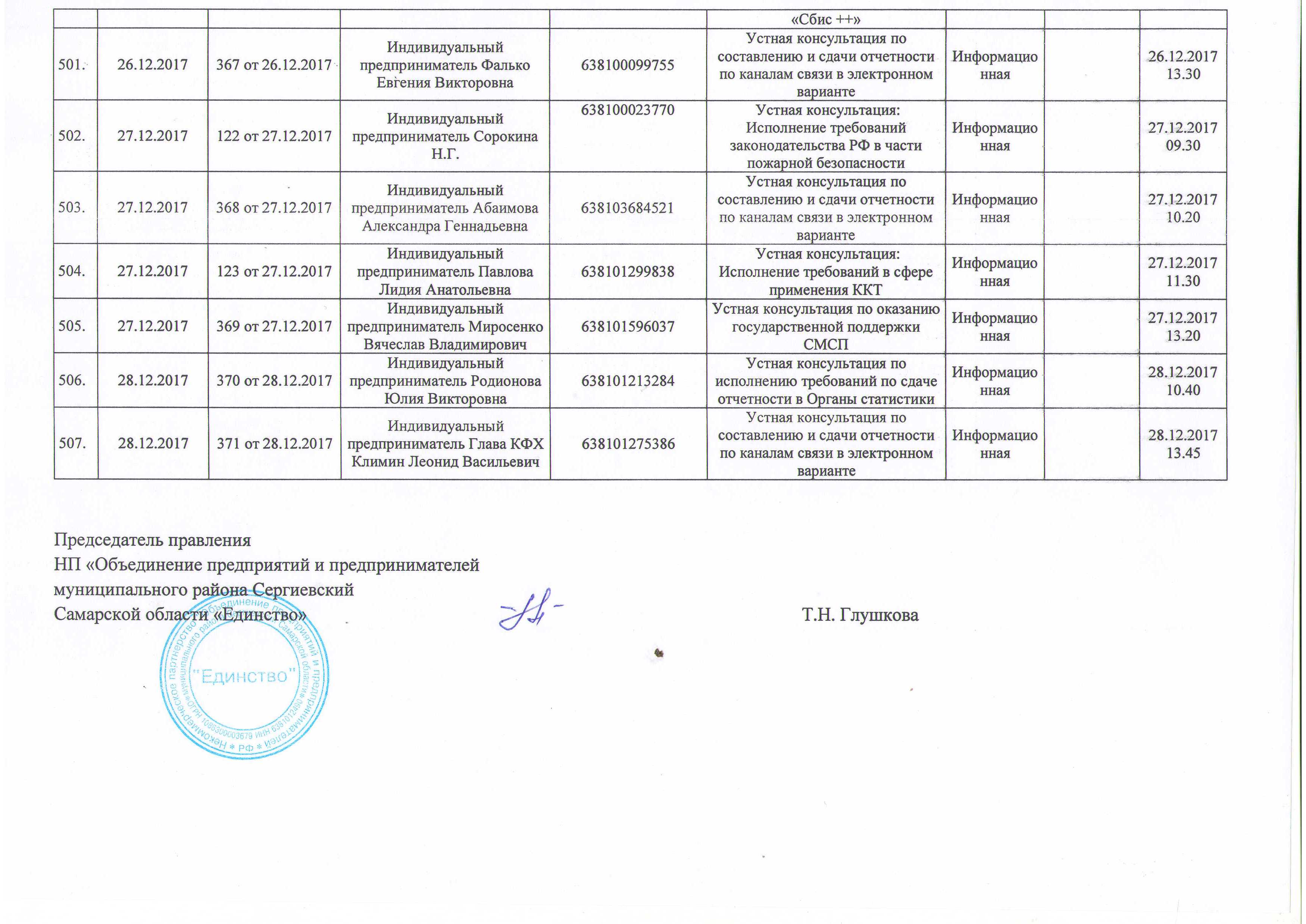 №:Дата включения сведений в реестрОснование для включения (исключения) сведений в реестрСоглашение №Наименование юридического лица или ФИО (если имеется) индивидуального предпринимателяИдентификационный номер налогоплательщикаВид поддержкиФорма поддержкиРазмер поддержкиДата и время консультирования123456789Субъекты малого предпринимательства (за исключением микропредприятий)Субъекты малого предпринимательства (за исключением микропредприятий)Субъекты малого предпринимательства (за исключением микропредприятий)Субъекты малого предпринимательства (за исключением микропредприятий)Субъекты малого предпринимательства (за исключением микропредприятий)Субъекты малого предпринимательства (за исключением микропредприятий)Субъекты малого предпринимательства (за исключением микропредприятий)Субъекты малого предпринимательства (за исключением микропредприятий)Субъекты малого предпринимательства (за исключением микропредприятий)12.01.20179 от 12.01.2017Индивидуальный предприниматель Тумасян Мясник Григоревич638100068549Устная консультация по вопросам оказания мер государственной финансовой поддержки СМСПИнформационная12.01.201710.4519.01.201721 от 19.01.2017Общество с ограниченной ответственностью «Сервис»6381008960Устная консультация по ведению предпринимательской деятельностиИнформационная19.01.201711.1002.02.201730 от 02.02.2017Общество с ограниченной ответственностью «Ремхимстрой-2»6381010581Устная консультация по ведению предпринимательской деятельностиИнформационная02.02.2017 14.3006.02.201712 от 06.02.2017Индивидуальный предприниматель Тумасян Мясник Григоревич638100068549 Устная консультация: Исполнение требований в сфере охраны трудаИнформационная06.02.2017 10.40 07.02.201736 от 07.02.2017Индивидуальный предприниматель Тумасян Мясник Григоревич638100068549Устная консультация по вопросам оказания мер государственной финансовой поддержки СМСПИнформационная07.02.2017 10.0022.02.201719 от 22.02.2017Общество с ограниченной ответственностью «Мечта»6381007998 Устная консультация: Исполнение требований законодательства РФ по вопросам налогообложенияИнформационная22.02.2017 13.10 30.03.201730 от 30.03.2017Общество с ограниченной ответственностью «Мечта»6381007998Устная консультация: Исполнение требований в сфере охраны труда (трудовые отношения)Информационная30.03.2017 16.2031.03.201778 от 31.03.2017Общество с ограниченной ответственностью «Ремхимстрой»6381007395Устная консультация по вопросам оказания мер государственной финансовой поддержки СМСПИнформационная31.03.2017 10.0019.04.201736 от 19.04.2017Индивидуальный предприниматель Тумасян Мясник Григоревич638100068549 Устная консультация: Исполнение требований в сфере применения ККТИнформационная19.04.2017 10.30 28.04.2017104 от 28.04.2017 Общество с ограниченной ответственностью «Ремхимстрой-2»6381010581Устная консультация по вопросам оказания мер государственной финансовой поддержки СМСПИнформационная28.04.2017 11.0015.05.201746 от 15.05.2017Общество с ограниченной ответственностью «Мечта»6381007998Устная консультация: Исполнение требований в сфере охраны труда (трудовые отношения) Информационная15.05.2017 10.20 13.06.2017147 от 13.06.2017 Общество с ограниченной ответственностью «Ремхимстрой»6381007395Устная консультация по составлению и сдачи отчетности по каналам связи в электронном вариантеИнформационная13.06.2017 10.4506.07.2017163 от 06.07.2017Общество с ограниченной ответственностью «Август» 6381001940Устная консультация по работе с НДСИнформационная06.07.2017 08.2018.07.2017176 от 18.07.2017Общество с ограниченной ответственностью «Сервис»6381008960Устная консультация по использованию электронного документооборотаИнформационная18.07.2017 10.3019.07.2017177 от 19.07.2017Общество с ограниченной ответственностью Мясокомбинат «Сургутский»6381012959Устная консультация по ведению предпринимательской деятельностиИнформационная19.07.2017 10.1031.07.2017182 от 31.07.2017Общество с ограниченной ответственностью «Хлебозавод»6381007973Устная консультация по составлению и сдачи отчетности по каналам связи в электронном вариантеИнформационная31.07.2017 10.4510.08.201776 от 10.08.2017Индивидуальный предприниматель Тумасян Мясник Григоревич638100068549Устная консультация: Исполнение требований в сфере охраны трудаИнформационная10.08.2017 10.0004.09.201781 от 04.09.2017ООО «Ремхимстрой»6381007395 Устная консультация: Исполнение требований законодательства РФ по вопросам налогообложенияИнформационная04.09.2017 09.40 02.10.201719-ГФСО/17 от 02.10.17Открытое акционерное общество «Рынок»6381011200Финансовая помощьОформление документов для получения микрозаймаМикрозаймсроком на 12 месяцев02.10.2017 09.0004.10.201792 от 04.10.2017Открытое акционерное общество «Рынок»6381011200Устная консультация: Исполнение требований законодательства РФ по вопросам налогообложенияИнформационная04.10.2017 13.2021.12.2017117 от 21.12.2017Индивидуальный предприниматель Тумасян Мясник Григоревич638100068549Устная консультация: Исполнение требований законодательства РФ по вопросам налогообложенияИнформационная21.12.2017 10.30Субъекты среднего предпринимательстваСубъекты среднего предпринимательстваСубъекты среднего предпринимательстваСубъекты среднего предпринимательстваСубъекты среднего предпринимательстваСубъекты среднего предпринимательстваСубъекты среднего предпринимательстваСубъекты среднего предпринимательстваСубъекты среднего предпринимательства--------МикропредприятияМикропредприятияМикропредприятияМикропредприятияМикропредприятияМикропредприятияМикропредприятияМикропредприятияМикропредприятия109.01.20171 от 09.01.2017Общество с ограниченной ответственностью «Инжстройтехсервис»6381006708Устная консультация по налогообложениюИнформационная09.01.201708.0009.01.20172 от 09.01.2017Индивидуальный предприниматель Симонова Ольга Михайловна638101848252Устная консультация по составлению квартальной отчетности в ПФРИнформационная09 .01.201709.0009.01.20173 от 09.01.2017Общество с ограниченной ответственностью «Феникс»6381008790Устная консультация по исполнению требований по сдаче отчетности в Органы статистикиИнформационная09.01.201711.1009.01.20174 от 09.01.2017Индивидуальный предприниматель КФХ Аитова Елена Анатольевна638100117108Устная консультация по использованию электронного документооборота с использованием программы «Сбис ++»Информационная09.01.201713.0009.01.20175 от 09.01.2017Индивидуальный предприниматель Никитина Ирина Николаевна638102001532Устная консультация по ведению предпринимательской деятельностиИнформационная09.01.201715.1510.01.20171 от 10.01.2017Индивидуальный предприниматель Гераськина Татьяна Владимировна638102958603Устная консультация: Исполнение требований законодательства РФ по вопросам налогообложенияИнформационная10.01.201710.3010.01.20176 от 10.01.2017Индивидуальный предприниматель Беляев Владимир Николаевич638100288400Устная консультация по работе с НДСИнформационная10.01.201711.0510.01.20172 от 10.01.2017Общество с ограниченной ответственностью «Феникс»6381008790Устная консультация: Исполнение требований законодательства РФ в части пожарной безопасностиИнформационная10.01.201711.3010.01.20177 от 10.01.2017Индивидуальный предприниматель Глава КФХ Климин Леонид Васильевич638101275386Устная консультация по оказанию государственной поддержки СМСПИнформационная10.01.201714.1511.01.20178 от 11.01.2017Общество с ограниченной ответственностью «Меркурий»6381006401Устная консультация по ведению предпринимательской деятельностиИнформационная11.01.201709.3012.01.20173 от 12.01.2017ИП
Долников Илья Владимирович638138608000Устная консультация: Исполнение требований законодательства РФ об охране окружающей средыИнформационная12.01.201710.3012.01.201710 от 12.01.2017Индивидуальный предприниматель Иванов Сергей Анатольевич638103350624Устная консультация по сдаче налоговой отчетности по электронным каналам связиИнформационная12.01.201711.1513.01.201711 от 13.01.2017Общество с ограниченной ответственностью «Антарэс»6381030764Устная консультация по использованию электронного документооборота с использованием программы «Сбис ++»Информационная13.01.201710.4013.01.201712 от 13.01.2017Индивидуальный предприниматель Григерт Ирина Владимировна638139604022Устная консультация по составлению платежных банковских документовИнформационная13.01.201713.0013.01.201701/17 от 12.01.17ИП Долников И.В.638138608000Финансовая помощьОформление документов для получения микрозаймаМикрозаймсроком на 12 месяцев13.01.201714.0016.01.20174 от 16.01.2017Индивидуальный предприниматель Степанова Оксана Викторовна638101141760Устная консультация: Исполнение требований в сфере охраны трудаИнформационная16.01.201709.3016.01.201713 от 16.01.17Индивидуальный предприниматель Степанова Оксана Викторовна638101141760Устная консультация по оказанию государственной поддержки СМСП.Информационная16.01.201710.2016.01.201714 от 16.01.2017Индивидуальный предприниматель Бастин Владимир Васильевич638100215000Устная консультация по вопросам оказания мер государственной финансовой поддержки СМСПИнформационная16.01.201714.4017.01.201715 от 17.01.2017Общество с ограниченной ответственностью «Строй-Индустрия»6381013504Устная консультация по отправке отчета в ПФРИнформационная17.01.201708.5017.01.201716 от 17.01.2017Индивидуальный предприниматель Вертянкин Сергей Николаевич638141960998Устная консультация по ведению предпринимательской деятельностиИнформационная17.01.201710.2518.01.201717 от 18.01.2017Индивидуальный предприниматель Яшин Вячеслав Викторович638100259776Устная консультация по отправке отчета в ПФРИнформационная18.01.201711.0018.01.201718 от 18.01.2017Индивидуальный предприниматель Миросенко Гульнара Жамилевна638101489300Устная консультация по вопросам оказания мер государственной финансовой поддержки СМСПИнформационная18.01.201714.1018.01.201719 от 18.01.2017Индивидуальный предприниматель Саяхова Наталия Владимировна638100300921Устная консультация по вопросам оказания мер государственной финансовой поддержки СМСПИнформационная18.01.201715.0518.01.201720 от 18.01.2017Индивидуальный предприниматель Гераськина Татьяна Владимировна638102958603Устная консультация по вопросам оказания мер государственной финансовой поддержки СМСПИнформационная18.01.201716.0019.01.201701-ГФСО/17 от 19.01.17ИП Бастин В. В.638100215000Финансовая помощьОформление документов для получения микрозаймаМикрозаймсроком на 12 месяцев19.01.201710.0020.01.20175 от 20.01.2017Индивидуальный предприниматель Никитина Ирина Николаевна638102001532Устная консультация: Исполнение требований законодательства РФ в части пожарной безопасностиИнформационная20.01.201709.3020.01.201722 от 20.01.2017Индивидуальный предприниматель Павлова Лидия Анатольевна638101299838Устная консультация по вопросам оказания мер государственной финансовой поддержки СМСП.Информационная20.01.201710.0020.01.201723 от 20.01.2017Индивидуальный предприниматель Седова Ирина Николаевна638103184374Устная консультация по использованию электронного документооборота с использованием программы «Сбис ++»Информационная20.01.201711.0523.01.201724 от 23.01.2017Общество с ограниченной ответственностью «Ленд»6381004806Устная консультация по ведению предпринимательской деятельностиИнформационная23.01.201710.2023.01.20176 от 23.01.2017Общество с ограниченной ответственностью «Антарэс»6381030764Устная консультация: Исполнение требований законодательства РФ по вопросам налогообложенияИнформационная23.01.201710.3023.01.201725 от 23.01.2017Индивидуальный предприниматель Вертянкин Сергей Николаевич638141960998Устная консультация по ведению предпринимательской деятельностиИнформационная23.01.201715.1524.01.201702-ГФСО/17 от 24.01.17ИП Гераськина Т.В.638102958603Финансовая помощьОформление документов для получения микрозаймаМикрозаймсроком на 12 месяцев24.01.201709.00м24.01.201703-ГФСО/17 от 24.01.17ООО «Феникс»6381008790Финансовая помощьОформление документов для получения микрозаймаМикрозаймСроком на 12 месяцев24.01.201710.0024.01.201704-ГФСО/17 от 24.01.17ИП Глава КФХ 
Климин Л.В.638101275386Финансовая помощьОформление документов для получения микрозаймаМикрозаймсроком на 12 месяцев24.01.201711.0025.01.201702/17 от 24.01.17ИП Степанова О.В.638101141760Финансовая помощьОформление документов для получения микрозаймаМикрозаймсроком на 12 месяцев25.01.201709.1025.01.20177 от 25.01.2017ООО «Строй-Индустрия»6381013504Устная консультация: Исполнение требований в сфере охраны трудаИнформационная25.01.201710.0026.01.201726 от 26.01.2017Индивидуальный предприниматель Долников Илья Владимирович638138608000Устная консультация по ведению предпринимательской деятельностиИнформационная26.01.201710.1526.01.201703/17 от 26.01.17ООО «Антарэс»6381017837Финансовая помощьОформление документов для получения микрозаймаМикрозаймсроком на 12 месяцев26.01.201711.3027.01.20178 от 27.01.2017ИП Глава КФХ 
Климин Л.В.638101275386Устная консультация: Исполнение требований законодательства РФ по вопросам налогообложенияИнформационная27.01.201710.3030.01.20179 от 30.01.2017ИП Павленко К.Н.638101754117Устная консультация: Исполнение требований законодательства РФ по вопросам налогообложенияИнформационная30.01.201709.0030.01.201710 от 30.01.2017Общество с ограниченной ответственностью «Еврострой»6381010849Устная консультация: Исполнение требований законодательства РФ по вопросам налогообложенияИнформационная30.01.201710.3001.02.201727 от 01.02.2017Индивидуальный предприниматель Семин Николай Николаевич638100066855Устная консультация по отправке отчета в ПФ РФИнформационная01.02.2017 09.2001.02.201728 от 01.02.2017Индивидуальный предприниматель Стеценко Ольга Петровна638100005242Устная консультация по сдаче отчетности в Органы статистики РФИнформационная01 .02.2017 13.0002.02.201729 от 02.02.2017Индивидуальный предприниматель Ромаданов Иван Алексеевич638100243247Устная консультация по отправке отчета в ПФ РФИнформационная02.02.2017 10.1503.02.201731 от 03.02.2017Индивидуальный предприниматель Гераськина Татьяна Владимировна638102958603Устная консультация по сдаче отчетности в ФСС РФИнформационная03.02.2017 09.0003.02.201732 от 03.02.2017Индивидуальный предприниматель Миросенко Гульнара Жамилевна638101489300Устная консультация по сдаче отчетности в ФСС РФИнформационная03.02.2017 15.0006.02.201711 от 06.02.2017ООО «Строй-Индустрия»6381013504Устная консультация: Исполнение требований законодательства РФ в части пожарной безопасностиИнформационная06.02.2017 09.3006.02.201733 от 06.02.2017Индивидуальный предприниматель Михайлова Оксана Павловна638103193428Устная консультация по сдаче отчетности в Органы статистики РФИнформационная06.02.2017 13.3006.02.201734 от 06.02.2017Индивидуальный предприниматель Некрасов Владимир Дмитриевич638139069738Устная консультация по отправке отчета в ПФ РФИнформационная06.02.2017 14.2006.02.201735 от 06.02.2017Общество с ограниченной ответственностью «Ленд»6381004806Устная консультация по ведению предпринимательской деятельностиИнформационная06.02.2017 15.3008.02.201737 от 08.02.2017Общество с ограниченной ответственностью «Строй-Индустрия»6381013504Устная консультация по вопросам оказания мер государственной финансовой поддержки СМСПИнформационная08.02.2017 10.1009.02.201738 от 09.02.2017Индивидуальный предприниматель Седова Ирина Николаевна638103184374Устная консультация по использованию электронного документооборота с использованием программы «Сбис ++»Информационная09.02.2017 08.3010.02.201713 от 10.02.2017Общество с ограниченной ответственностью «Стоматолог»6381008180Устная консультация: Исполнение требований законодательства РФ об охране окружающей средыИнформационная10.02.2017 10.3010.02.201739 от 10.02.2017Индивидуальный предприниматель Юртаева Ирина Александровна638100073299Устная консультация по составлению платежных банковских документовИнформационная10.02.2017 13.0013.02.201740 от 13.02.17Индивидуальный предприниматель Степанова Оксана Викторовна638101141760Устная консультация по оказанию государственной поддержки СМСПИнформационная13.02.2017 10.1013.02.201741 от 13.02.2017Индивидуальный предприниматель Бастин Владимир Васильевич638100215000Устная консультация по вопросам оказания мер государственной финансовой поддержки СМСПИнформационная13.02.2017 13.1014.02.201742 от 14.02.2017Общество с ограниченной ответственностью «Строй-Индустрия»6381013504Устная консультация по отправке отчета в ПФРИнформационная14.02.2017 09.0514.02.201743 от 14.02.2017Индивидуальный предприниматель Фалько Евгения Викторовна638100099755Устная консультация по составлению и сдаче отчетности в налоговуюИнформационная14.02.2017 11.2514.02.201705-ГФСО/17 от 13.02.17ООО «Стройиндустрия»6381013504Финансовая помощьОформление документов для получения микрозаймаМикрозаймсроком на 12 месяцев14.02.201713.3014.02.201706-ГФСО/17 от 14.02.17ООО «Ленд»6381004806Финансовая помощьОформление документов для получения микрозаймаМикрозаймсроком на 12 месяцев14.02.201714.3015.02.201707-ГФСО/17 от 15.02.17КФХ Аитова Е.А.638100117108Финансовая помощьОформление документов для получения микрозаймаМикрозаймсроком на 12 месяцев15.02.201710.0015.02.201744 от 15.02.2017Общество с ограниченной ответственностью «Сапфир»6381030524Устная консультация по сдаче отчетности в ФСС РФИнформационная15.02.2017 11.0016.02.201745 от 16.02.2017Индивидуальный предприниматель Капитурова Светлана Ивановна638100054419Устная консультация по ведению предпринимательской деятельностиИнформационная16 .02.2017 09.2016.02.201714 от 16.02.2017Общество с ограниченной ответственностью «Меркурий»6381006401Устная консультация: Исполнение требований в сфере охраны трудаИнформационная16.02.2017 09.3016.02.201715 от 16.02.2017Индивидуальный предприниматель Юртаева Ирина Александровна638100073299Устная консультация: Исполнение требований законодательства РФ в части пожарной безопасностиИнформационная16.02.2017 10.5017.02.201746 от 17.02.2017Индивидуальный предприниматель Саяхова Наталия Владимировна638100300921Устная консультация по вопросам оказания мер государственной финансовой поддержки СМСПИнформационная17.02.2017 13.3020.02.201716 от 20.02.2017Индивидуальный предприниматель Некрасов Владимир Дмитриевич638139069738Устная консультация: Исполнение требований в сфере охраны трудаИнформационная20.02.2017 09.3020.02.201747 от 20.02.2017Индивидуальный предприниматель Стеценко Ольга Петровна638100005242Устная консультация по ведению бухгалтерского учетаИнформационная20.02.2017 11.0020.02.201717 от 20.02.2017Индивидуальный предприниматель Вертянкин Сергей Николаевич638141960998Устная консультация: Исполнение требований в сфере охраны трудаИнформационная20.02.2017 13.3020.02.201748 от 20.02.2017Индивидуальный предприниматель Камнева Елена Владимировна638101779094Устная консультация по использованию электронного документооборота с использованием программы «Сбис ++»Информационная20.02.2017 14.0020.02.201749 от 20.02.2017Индивидуальный предприниматель Иванкина Людмила Петровна638102387999Устная консультация по использованию электронного документооборота с использованием программы «Сбис ++»Информационная20.02.2017 15.0522.02.201718 от 22.02.2017Индивидуальный предприниматель Трофименкова Ольга Владимировна638100231690Устная консультация: Исполнение требований законодательства РФ по вопросам налогообложенияИнформационная22.02.2017 09.3027.02.201720 от 27.02.2017Индивидуальный предприниматель Саяхова Наталия Владимировна638100300921Устная консультация: Исполнение требований законодательства РФ в части пожарной безопасностиИнформационная27.02.2017 09.1027.02.201750 от 27.02.2017Индивидуальный предприниматель Кисаров Денис Юрьевич638140213633Устная консультация по сдаче отчетности в Органы статистики РФИнформационная27.02.2017 10.2028.02.201751 от 28.02.2017Общество с ограниченной ответственностью «Феникс»6381008790Устная консультация по вопросам оказания мер государственной финансовой поддержки СМСП.Информационная28.02.2017 13.1528.02.201752 от 28.02.2017Индивидуальный предприниматель Закиров Петр Вячеславович638103250965Устная консультация по работе с НДСИнформационная28.02.2017 15.3001.03.201753 от 01.03.2017Индивидуальный предприниматель Бочкарева Лидия Александровна638102159142Устная консультация по сдаче налоговой отчетности.Информационная01.03.2017 09.2001.03.201754 от 01.03.2017Индивидуальный предприниматель Агафонова Олеся Александровна638139201672Устная консультация по оказанию государственной поддержки СМСПИнформационная01 .03.2017 13.0002.03.201721 от 02.03.2017Индивидуальный предприниматель Бастин Владимир Васильевич638100215000Устная консультация: Исполнение требований в сфере охраны трудаИнформационная02.03.2017 09.3002.03.201722 от 02.03.2017Общество с ограниченной ответственностью «Меркурий»6381006401Устная консультация: Исполнение требований в сфере применения ККТИнформационная02.03.2017 10.4002.03.201755 от 02.03.2017Общество с ограниченной ответственностью «Антарэс»6381030764Устная консультация по работе с НДСИнформационная02.03.2017 13.1503.03.201756 от 03.03.2017Индивидуальный предприниматель Яшин Вячеслав Викторович638100259776Устная консультация по отправке отчета в ПФ РФИнформационная03.03.2017 09.0003.03.201757 от 03.03.2017Общество с ограниченной ответственностью «Частная охранная организация «Бюро Система-Безопасность»6381012853Устная консультация по использованию электронного документооборота с использованием программы «Сбис ++»Информационная03.03.2017 15.0006.03.201758 от 06.03.2017Индивидуальный предприниматель Закиров Петр Вячеславович638103250965Устная консультация по составлению и сдаче отчетности в ФССИнформационная06.03.2017 10.3006.03.201759 от 06.03.2017Индивидуальный предприниматель Разумишкина Светлана Игоревна638102037641Устная консультация по ведению предпринимательской деятельностиИнформационная06.03.2017 13.2007.03.201760 от 07.03.2017ООО «Еврострой»6381010849Устная консультация по ведению предпринимательской деятельностиИнформационная07.03.2017 09.3007.03.201761 от 07.03.2017Индивидуальный предприниматель Кутузова Гульнара Ильдаровна638100536606Устная консультация по составлению квартальной отчетности в ПФ РФИнформационная07.03.2017 15.3009.03.201762 от 09.03.2017Общество с ограниченной ответственностью «Авиценна»6381011673Устная консультация по составлению и сдачи отчетности по каналам связи в электронном вариантеИнформационная09.03.2017 09.1009.03.201763 от 09.03.2017Индивидуальный предприниматель Седова Ирина Николаевна638103184374Устная консультация по использованию электронного документооборота с использованием программы «Сбис ++»Информационная09.03.2017 14.3010.03.201764 от 10.03.2017Индивидуальный предприниматель Юртаева Ирина Александровна638100073299Устная консультация по составлению платежных банковских документовИнформационная10.03.2017 13.0013.03.201723 от 13.03.2017Индивидуальный предприниматель Павлова Лидия Анатольевна638101299838Устная консультация: Исполнение требований в сфере применения ККТИнформационная13.03.2017 09.1013.03.201765 от 13.03.17Индивидуальный предприниматель Степанова Оксана Викторовна638101141760Устная консультация: Исполнение требований в сфере охраны трудаИнформационная13.03.2017 10.1013.03.201724 от 13.03.2017ООО «ЛЕНД»6381004806Устная консультация: Исполнение требований в сфере охраны трудаИнформационная13.03.2017 10.3013.03.201766 от 13.03.2017Индивидуальный предприниматель Бастин Владимир Васильевич638100215000Устная консультация по вопросам оказания мер государственной финансовой поддержки СМСПИнформационная13.03.2017 11.1013.03.201767 от 13.03.2017Общество с ограниченной ответственностью «Авиценна»6381011673Устная консультация по отправке отчета в ПФРИнформационная13.03.2017 14.0513.03.201768 от 13.03.2017Индивидуальный предприниматель Фалько Евгения Викторовна638100099755Устная консультация по составлению и сдаче отчетности в налоговую.Информационная13.03.2017 15.2515.03.201769 от 15.03.2017Общество с ограниченной ответственностью «Сапфир»6381030524Устная консультация по сдаче отчетности в ФСС РФ.Информационная15.03.2017 13.0016.03.201770 от 16.03.2017Индивидуальный предприниматель Капитурова Светлана Ивановна638100054419Устная консультация по ведению предпринимательской деятельностиИнформационная16 .03.2017 09.2017.03.201725 от 17.03.2017Индивидуальный предприниматель Симонова Ольга Михайловна638101848252Устная консультация: Исполнение требований в сфере применения ККТИнформационная17.03.2017 09.3017.03.201726 от 17.03.2017Глава КФХ Аитова Елена Анатольевна638100117108Устная консультация: Исполнение требований законодательства РФ по вопросам налогообложенияИнформационная17.03.2017 13.3017.03.201771 от 17.03.2017Индивидуальный предприниматель Саяхова Наталия Владимировна638100300921Устная консультация по вопросам оказания мер государственной финансовой поддержки СМСПИнформационная17.03.2017 13.3020.03.201772 от 20.03.2017Индивидуальный предприниматель Стеценко Ольга Петровна638100005242Устная консультация по ведению бухгалтерского учетаИнформационная20.03.2017 10.0020.03.201773 от 20.03.2017Индивидуальный предприниматель Камнева Елена Владимировна638101779094Устная консультация по использованию электронного документооборота с использованием программы «Сбис ++».Информационная20.03.2017 13.0020.03.201774 от 20.03.2017Индивидуальный предприниматель Беляев Владимир Николаевич638100288400Устная консультация по ведению бухгалтерского учетаИнформационная20.03.2017 15.0521.03.201775 от 21.03.2017Общество с ограниченной ответственностью «Частная охранная организация «Казачий Рубеж»6381031140Устная консультация по составлению и сдаче отчетности в ФНС РФИнформационная21.03.2017 10.2021.03.201727 от 21.03.2017Общество с ограниченной ответственностью «Инжстройтехсервис»6381006708Устная консультация: Исполнение требований в сфере охраны трудаИнформационная21.03.2017 10.4023.03.201776 от 23.03.2017Общество с ограниченной ответственностью «Феникс»6381008790Устная консультация по вопросам оказания мер государственной финансовой поддержки СМСПИнформационная23.03.2017 13.1527.03.201708-ГФСО/17 от 27.03.17Индивидуальный предприниматель Вертянкин Сергей Николаевич638141960998Финансовая помощьОформление документов для получения микрозаймаМикрозаймсроком на 12 месяцев27.03.2017 10.0027.03.201704/17 от 27.03.17ИП Симонова О.М.638101848252Финансовая помощьОформление документов для получения микрозаймаМикрозаймсроком на 12 месяцев27.03.2017 11.0027.03.201705/17 от 27.03.17ИП Глушкова Т.Н.638102783752Финансовая помощьОформление документов для получения микрозаймаМикрозаймсроком на 12 месяцев27.03.2017 15:0028.03.201777 от 28.03.2017Индивидуальный предприниматель Белякова Фарида Ринатовна638103000524Устная консультация по работе с НДСИнформационная28.03.2017 15.3030.03.201728 от 30.03.2017Индивидуальный предприниматель Юртаева Ирина Александровна638100073299Устная консультация: Исполнение требований в сфере применения ККТИнформационная30.03.2017 09.3030.03.201729 от 30.03.2017Индивидуальный предприниматель Бадина Эльвира Анатольевна638100069038Устная консультация: Исполнение требований в сфере применения ККТИнформационная30.03.2017 13.1003.04.201731 от 03.04.2017Индивидуальный предприниматель Сорокина Н.Г.638100023770Устная консультация: Исполнение требований в сфере применения ККТИнформационная03.04.2017 09.3003.04.201779 от 03.04.2017Индивидуальный предприниматель Горшкова Надежда Павловна638140745980Устная консультация по сдаче налоговой отчетностиИнформационная03.04.2017 10.0503.04.201780 от 03.04.2017Общество с ограниченной ответственностью «Меркурий»6381006401Устная консультация по ведению предпринимательской деятельностиИнформационная03.04.2017 10.4003.04.201732 от 03.04.2017Индивидуальный предприниматель Баранов С.Н.631219681358Устная консультация: Исполнение требований в сфере применения ККТИнформационная03.04.2017 11.0004.04.201781 от 04.04.2017Общество с ограниченной ответственностью «Частная охранная организация «Бюро Система-Безопасность»6381012853Устная консультация по использованию электронного документооборота с использованием программы «Сбис ++»Информационная04.04.2017 11.0504.04.201782 от 04.04.2017Общество с ограниченной ответственностью «Навигатор»6381019697Устная консультация по использованию электронного документооборота с использованием программы «Сбис ++»Информационная04.04.2017 11.1005.04.201783 от 05.04.2017Индивидуальный предприниматель Глава КФХ Климин Леонид Васильевич638101275386Устная консультация по ведению предпринимательской деятельностиИнформационная05.04.2017 15.0006.04.201733 от 06.04.2017Индивидуальный предприниматель Капитуров В.В.638100786194Устная консультация: Исполнение требований в сфере применения ККТИнформационная06.04.2017 09.3006.04.201785 от 06.04.2017Индивидуальный предприниматель Бастин Владимир Васильевич638100215000Устная консультация по вопросам оказания мер государственной финансовой поддержки СМСПИнформационная06.04.2017 10.0006.04.201784 от 06.04.2017Общество с ограниченной ответственностью «Гермес»6381005493Устная консультация по составлению и сдаче отчетности в ФССИнформационная06.04.2017 10.3007.04.201786 от 07.04.2017Индивидуальный предприниматель Капитурова Светлана Ивановна638100054419Устная консультация по ведению предпринимательской деятельностиИнформационная07.04.2017 13.3007.04.201787 от 07.04.2017Общество с ограниченной ответственностью «Авиценна»6381011673Устная консультация по составлению и сдачи отчетности по каналам связи в электронном вариантеИнформационная07.04.2017 15.3010.04.201788 от 10.04.2017Общество с ограниченной ответственностью «Строй-Индустрия»6381013504Устная консультация по составлению и сдачи отчетности по каналам связи в электронном вариантеИнформационная10.04.2017 10.1010.04.201789 от 10.04.2017Индивидуальный предприниматель Павленко Константин Николаевич638101754117Устная консультация по использованию электронного документооборота с использованием программы «Сбис ++»Информационная10.04.2017 13.5011.04.201734 от 11.04.2017Общество с ограниченной ответственностью «Инжстройтехсервис»6381006708Устная консультация: Исполнение требований в сфере применения ККТИнформационная11.04.2017 10.3011.04.201790 от 11.04.2017Индивидуальный предприниматель Юртаева Ирина Александровна638100073299Устная консультация по составлению платежных банковских документовИнформационная11.04.2017 13.0013.04.201735 от 13.04.2017Индивидуальный предприниматель Елина Н.В.638144081522Устная консультация: Исполнение требований в сфере применения ККТИнформационная13.04.2017 09.1013.04.201791 от 13.04.2017Индивидуальный предприниматель Степанова Оксана Викторовна638101141760Устная консультация по оказанию государственной поддержки СМСПИнформационная13.04.2017 09.3013.04.201792 от 13.04.2017КФХ Аитова Елена Анатольевна638100117108Устная консультация по вопросам оказания мер государственной финансовой поддержки СМСПИнформационная13.04.2017 10.0513.04.201793 от 13.04.2017Общество с ограниченной ответственностью «Три медведя»6381009378Устная консультация по отправке отчета в ПФРИнформационная13.04.2017 13.1513.04.201794 от 13.04.2017Индивидуальный предприниматель Бастин Владимир Васильевич638100215000Устная консультация по составлению и сдаче отчетности в налоговуюИнформационная13.04.2017 14.0014.04.201795 от 14.04.2017Индивидуальный предприниматель Вертянкин Сергей Николаевич638141960998Устная консультация по составлению и сдаче отчетности в налоговуюИнформационная14.04.2017 13.0017.04.201796 от 17.04.2017Индивидуальный предприниматель Капитурова Светлана Ивановна638100054419Устная консультация по ведению предпринимательской деятельностиИнформационная17.04.2017 11.2017.04.201797 от 17.04.2017Индивидуальный предприниматель Саяхова Наталия Владимировна638100300921Устная консультация по вопросам оказания мер государственной финансовой поддержки СМСПИнформационная17.04.2017 15.3019.04.201798 от 19.04.2017Общество с ограниченной ответственностью «Частная охранная организация «Казачий Рубеж»6381031140Устная консультация по ведению бухгалтерского учетаИнформационная19.04.2017 10.0019.04.201737 от 19.04.2017Индивидуальный предприниматель Бастин Владимир Васильевич638100215000Устная консультация: Исполнение требований законодательства РФ в части пожарной безопасностиИнформационная19.04.2017 13.3020.04.201738 от 20.04.2017Индивидуальный предприниматель Никитина Ирина Николаевна638102001532Устная консультация: Исполнение требований в сфере применения ККТИнформационная20.04.2017 09.3020.04.201739 от 20.04.2017Индивидуальный предприниматель Павлова Лидия Анатольевна638101299838Устная консультация: Исполнение требований законодательства РФ в части пожарной безопасностиИнформационная20.04.2017 10.3020.04.201799 от 20.04.2017Индивидуальный предприниматель Степанова Оксана Викторовна638101141760Устная консультация по использованию электронного документооборота с использованием программы «Сбис ++»Информационная20.04.2017 13.0020.04.2017100 от 20.04.2017Индивидуальный предприниматель Беляев Владимир Николаевич638100288400Устная консультация по ведению бухгалтерского учетаИнформационная20.04.2017 15.0524.04.2017101 от 24.04.2017Общество с ограниченной ответственностью «Частная охранная организация «Казачий Рубеж»6381031140Устная консультация по составлению и сдаче отчетности в ФНС РФИнформационная24.04.2017 10.2026.04.2017102 от 26.04.2017Общество с ограниченной ответственностью «Феникс»6381008790Устная консультация по вопросам оказания мер государственной финансовой поддержки СМСПИнформационная26.04.2017 10.2527.04.201740 от 27.04.2017ИП Глава КФХ 
Климин Л.В.638101275386Устная консультация: Исполнение требований законодательства РФ в части пожарной безопасностиИнформационная27.04.2017 09.1028.04.201709-ГФСО/17 от 28.04.17ИП Ромаданов И.А.638100243247Финансовая помощьОформление документов для получения микрозаймаМикрозаймсроком на 12 месяцев28.04.20179.0028.04.201706/17 от 28.04.17ИП Ромаданов И.А.638100243247Финансовая помощьОформление документов для получения микрозаймаМикрозаймсроком на 12 месяцев28.04.20179.3028.04.2017103 от 28.04.2017Индивидуальный предприниматель Белякова Фарида Ринатовна638103000524Устная консультация по работе с НДСИнформационная28.04.2017 10.0502.05.2017105 от 02.05.2017Общество с ограниченной ответственностью «Строй-Индустрия»6381013504Устная консультация по использованию электронного документооборотаИнформационная02.05.2017 09.0502.05.2017106 от 02.05.2017Общество с ограниченной ответственностью «Ремонтно-строительная компания»6381012010Устная консультация по использованию электронного документооборота с использованием программы «Сбис ++»Информационная02.05.2017 09.4003.05.201741 от 03.05.2017Индивидуальный предприниматель Елина Н.В.638144081522Устная консультация: Исполнение требований в сфере охраны трудаИнформационная03.05.2017 09.1003.05.201742 от 03.05.2017Индивидуальный предприниматель Некрасов Владимир Дмитриевич638139069738Устная консультация: Исполнение требований в сфере охраны трудаИнформационная03.05.2017 10.4004.05.2017107 от 04.05.2017Общество с ограниченной ответственностью «Феникс»6381008790Устная консультация по использованию электронного документооборота с использованием программы «Сбис ++»Информационная04.05.2017 11.0504.05.2017108 от 04.05.2017Индивидуальный предприниматель Колокольникова Светлана Валентиновна638103735335Устная консультация по использованию электронного документооборота с использованием программы «Сбис ++»Информационная04.05.2017 11.4005.05.2017109 от 05.05.2017Индивидуальный предприниматель Бочкарёва Лидия Александровна638102159142Устная консультация по использованию электронного документооборотаИнформационная05.05.2017 15.0010.05.201743 от 10.05.2017ИП
Долников Илья Владимирович638138608000Устная консультация: Исполнение требований в сфере применения ККТИнформационная10.05.2017 09.0510.05.2017110 от 10.05.2017Индивидуальный предприниматель Анисимов Павел Павлович638137925895Устная консультация по использованию электронного документооборотаИнформационная10.05.2017 09.3010.05.2017111 от 10.05.2017Индивидуальный предприниматель Вертянкин Сергей Николаевич638141960998Устная консультация по вопросам оказания мер государственной финансовой поддержки СМСПИнформационная10.05.2017 10.0010.05.201744 от 10.05.2017Индивидуальный предприниматель Степанова Оксана Викторовна638101141760Устная консультация: Исполнение требований в сфере охраны трудаИнформационная10.05.2017 10.3010.05.2017112 от 10.05.2017Индивидуальный предприниматель Капитурова Светлана Ивановна638100054419Устная консультация по ведению предпринимательской деятельностиИнформационная10.05.2017 13.3010.05.2017113 от 10.05.2017Общество с ограниченной ответственностью «Авиценна»6381011673Устная консультация по составлению и сдачи отчетности по каналам связи в электронном вариантеИнформационная10.05.2017 15.3011.05.2017114 от 11.05.2017Индивидуальный предприниматель Степанова Оксана Викторовна638101141760Устная консультация по составлению и сдачи отчетности по каналам связи в электронном вариантеИнформационная11.05.2017 09.1011.05.2017115 от 11.05.2017Индивидуальный предприниматель Савосин Илья Александрович638101664880Устная консультация по использованию электронного документооборота с использованием программы «Сбис ++»Информационная11.05.2017 13.5011.05.2017116 от 11.05.2017Индивидуальный предприниматель Кисаров Денис Юрьевич638140213633Устная консультация по составлению платежных банковских документовИнформационная11.05.2017 14.4012.05.2017117 от 12.05.2017Общество с ограниченной ответственностью «Инжстройтехсервис»6381006708Устная консультация по вопросам оказания мер государственной финансовой поддержки СМСПИнформационная12.05.2017 09.1012.05.2017118 от 12.05.2017Индивидуальный предприниматель Никитина Ирина Николаевна638102001532Устная консультация по вопросам оказания мер государственной финансовой поддержки СМСПИнформационная12.05.2017 11.0512.05.2017119 от 12.05.2017Общество с ограниченной ответственностью «Меркурий»6381006401Устная консультация по отправке отчета в ПФРИнформационная12.05.2017 13.1512.05.2017120 от 12.05.2017Индивидуальный предприниматель Бастин Дмитрий Владимирович638101345033Устная консультация по составлению и сдаче отчетности в налоговуюИнформационная12.05.2017 14.0015.05.201745 от 15.05.2017Индивидуальный предприниматель Баранов С.Н.631219681358Устная консультация: Исполнение требований в сфере охраны трудаИнформационная15.05.2017 09.1015.05.201707/17 от 15.05.17ИП Павленко К.Н.638101754117Финансовая помощьОформление документов для получения микрозаймаМикрозаймсроком на 12 месяцев15.05.201710.3015.05.2017121 от 15.05.2017Индивидуальный предприниматель Миросенко Гульнара Жамилевна638101489300Устная консультация по использованию электронного документооборотаИнформационная15.05.2017 13.0017.05.2017122 от 17.05.2017Индивидуальный предприниматель Ромаданов Иван Алексеевич638100243247Устная консультация по ведению предпринимательской деятельностиИнформационная17.05.2017 09.1017.05.2017123 от 17.05.2017Индивидуальный предприниматель Долников Илья Владимирович638138608000Устная консультация по вопросам оказания мер государственной финансовой поддержки СМСПИнформационная17.05.2017 13.3019.05.2017124 от 19.05.2017Индивидуальный предприниматель Гераськина Татьяна Владимировна638102958603Устная консультация по вопросам оказания мер государственной финансовой поддержки СМСПИнформационная19.05.2017 09.0019.05.201747 от 19.05.2017Индивидуальный предприниматель Саяхова Наталия Владимировна638100300921Устная консультация: Исполнение требований законодательства РФ в части пожарной безопасностиИнформационная19.05.2017 09.3019.05.201748 от 19.05.2017Индивидуальный предприниматель Семин Николай Николаевич638100066855Устная консультация: Исполнение требований в сфере применения ККТИнформационная19.05.2017 11.1022.05.2017125 от 22.05.2017Общество с ограниченной ответственностью «Ленд»6381004806Устная консультация по использованию электронного документооборота с использованием программы «Сбис ++»Информационная22.05.2017 10.0022.05.2017126 от 22.05.2017Индивидуальный предприниматель Закиров Петр Вячеславович638103250965Устная консультация по ведению бухгалтерского учета.Информационная22.05.2017 11.0523.05.201749 от 23.05.2017Индивидуальный предприниматель Павлова Лидия Анатольевна638101299838Устная консультация: Исполнение требований в сфере охраны труда (трудовые отношения)Информационная23.05.2017 10.3024.05.2017127 от 24.05.2017Общество с ограниченной ответственностью «Частная охранная организация «Бюро Система-Безопасность»6381012853Устная консультация по составлению и сдаче отчетности в ФНС РФИнформационная24.05.2017 09.2026.05.2017128 от 26.05.2017Индивидуальный предприниматель Павлова Лидия Анатольевна638101299838Устная консультация по вопросам оказания мер государственной финансовой поддержки СМСПИнформационная26.05.2017 09.2526.05.201711-ГФСО/17 от 26.05.17ИП Павленко К.Н.638101754117Финансовая помощьОформление документов для получения микрозаймаМикрозаймсроком на 12 месяцев26.05.201711.0030.05.201750 от 30.05.2017Индивидуальный предприниматель Никитина Ирина Николаевна638102001532Устная консультация: Исполнение требований законодательства РФ в части пожарной безопасностиИнформационная30.05.2017 09.1030.05.2017129 от 30.05.2017Индивидуальный предприниматель Спиридонов Виктор Иванович638100257909Устная консультация по работе с НДСИнформационная30.05.2017 10.0530.05.2017130 от 30.05.2017Общество с ограниченной ответственностью «Три медведя»6381009378Устная консультация по ведению бухгалтерского учетаИнформационная30.05.2017 11.0002.06.201751 от 02.06.2017Общество с ограниченной ответственностью «Антарэс»6381030764Устная консультация: Исполнение требований в сфере применения ККТИнформационная02.06.2017 09.1002.06.2017131 от 02.06.2017Индивидуальный предприниматель Никитина Ирина Николаевна638102001532Устная консультация по вопросам оказания мер государственной финансовой поддержки СМСПИнформационная02.06.2017 09.2002.06.2017132 от 02.06.2017Индивидуальный предприниматель Вертянкин Сергей Николаевич638141960998Устная консультация по использованию электронного документооборотаИнформационная02.06.2017 10.0002.06.2017133 от 02.06.2017Индивидуальный предприниматель Кисаров Денис Юрьевич638140213633Устная консультация по составлению и сдачи отчетности по каналам связи в электронном вариантеИнформационная02.06.2017 10.4002.06.2017134 от 02.06.2017Индивидуальный предприниматель Ромаданов Иван Алексеевич638100243247Устная консультация по использованию электронного документооборота с использованием программы «Сбис ++»Информационная02.06.2017 11.0502.06.201752 от 02.06.2017ИП Маревчев Г.П.638100059880Устная консультация: Исполнение требований в сфере применения ККТИнформационная02.06.2017 11.1005.06.2017135 от 05.06.2017Общество с ограниченной ответственностью «Инжстройтехсервис»6381006708Устная консультация по составлению платежных банковских документовИнформационная05.06.2017 09.0505.06.201710-ГФСО/17 от 22.05.17ИП
Никитина И.Н.638102001532Финансовая помощьОформление документов для получения микрозаймаМикрозаймсроком на 12 месяцев05.06.201709.3005.06.2017136 от 05.06.2017Общество с ограниченной ответственностью «Три медведя»6381009378Устная консультация по вопросам оказания мер государственной финансовой поддержки СМСПИнформационная05.06.2017 10.0006.06.2017137 от 06.06.2017Общество с ограниченной ответственностью «Ленд»6381004806Устная консультация по составлению и сдаче отчетности в ФНС РФИнформационная06.06.2017 09.1006.06.2017138 от 06.06.2017Общество с ограниченной ответственностью «Частная охранная организация «Бюро Система-Безопасность»6381012853Устная консультация по составлению платежных банковских документовИнформационная06.06.2017 10.0006.06.2017139 от 06.06.2017Индивидуальный предприниматель КФХ Аитова Елена Анатольевна638100117108Устная консультация по использованию электронного документооборота с использованием программы «Сбис ++»Информационная06.06.2017 11.0507.06.2017140 от 07.06.2017Индивидуальный предприниматель Глава КФХ Климин Леонид Васильевич638101275386Устная консультация по вопросам оказания мер государственной финансовой поддержки СМСПИнформационная07.06.2017 09.0507.06.2017141 от 07.06.2017Индивидуальный предприниматель Бастин Дмитрий Владимирович638101345033Устная консультация по ведению предпринимательской деятельностиИнформационная07.06.2017 09.4508.06.201753 от 08.06.2017ИП Трубицын Е.В.638102657211Устная консультация: Исполнение требований в сфере охраны трудаИнформационная08.06.2017 09.3008.06.2017142 от 08.06.2017Индивидуальный предприниматель Савосин Илья Александрович638101664880Устная консультация по составлению и сдаче отчетности в ФНС РФИнформационная08.06.2017 09.4508.06.201754 от 08.06.2017ООО «Антарос»6381019947Устная консультация: Исполнение требований законодательства РФ по вопросам налогообложенияИнформационная08.06.2017 10.3008.06.2017143 от 08.06.2017Индивидуальный предприниматель Белякова Фарида Ринатовна638103000524Устная консультация по ведению бухгалтерского учетаИнформационная08.06.2017 11.0508.06.2017144 от 08.06.2017Индивидуальный предприниматель Бастин Владимир Васильевич638100215000Устная консультация по использованию электронного документооборота с использованием программы «Сбис ++»Информационная08.06.2017 14.0509.06.2017145 от 09.06.2017Индивидуальный предприниматель Камнева Елена Владимировна638101779094Устная консультация по составлению и сдачи отчетности по каналам связи в электронном вариантеИнформационная09.06.2017 09.0509.06.201712-ГФСО/17 от 08.06.17ИП Трубицын Е.В.638102657211Финансовая помощьОформление документов для получения микрозаймаМикрозаймсроком на 12 месяцев09.06.2017 10.0013.06.201708/17 от 09.06.17ООО «Антарос»6381019947Финансовая помощьОформление документов для получения микрозаймаМикрозаймсроком на 12 месяцев13.06.201709.0013.06.2017146 от 13.06.2017ИП Трубицын Евгений Витальевич638102657211Устная консультация по ведению предпринимательской деятельностиИнформационная13.06.2017 10.0514.06.2017148 от 14.06.2017Общество с ограниченной ответственностью «Феникс»6381008790Устная консультация по ведению предпринимательской деятельностиИнформационная14.06.2017 09.1515.06.201755 от 15.06.2017Индивидуальный предприниматель Никитина Ирина Николаевна638102001532Устная консультация: Исполнение требований законодательства РФ по вопросам налогообложенияИнформационная15.06.2017 09.1015.06.2017149 от 15.06.2017Индивидуальный предприниматель Степанова Оксана Викторовна638101141760Устная консультация по отправке отчета в ПФРИнформационная15.06.2017 09.1515.06.2017150 от 15.06.2017Индивидуальный предприниматель Саяхова Наталия Владимировна638100300921Устная консультация по составлению и сдаче отчетности в налоговуюИнформационная15.06.2017 09.4515.06.201756 от 15.06.2017ИП Романова Е.В.638139225666Устная консультация: Исполнение требований в сфере охраны труда (трудовые отношения)Информационная15.06.2017 10.0015.06.201713-ГФСО/17 от 15.06.17ИП
Никитина И.Н.638102001532Финансовая помощьОформление документов для получения микрозаймаМикрозаймсроком на 12 месяцев15.06.2017 11.0016.06.2017151 от 16.06.2017Общество с ограниченной ответственностью «Строй-Индустрия»6381013504Устная консультация по использованию электронного документооборотаИнформационная16.06.2017 09.2516.06.201757 от 16.06.2017Индивидуальный предприниматель Сорокина Н.Г.638100023770Устная консультация: Исполнение требований законодательства РФ об охране окружающей средыИнформационная16.06.2017 09.3019.06.2017152 от 19.06.2017Общество с ограниченной ответственностью «Меркурий»6381006401Устная консультация по ведению предпринимательской деятельностиИнформационная19.06.2017 10.0519.06.2017153 от 19.06.2017Индивидуальный предприниматель Миросенко Гульнара Жамилевна638101489300Устная консультация по использованию электронного документооборота с использованием программы «Сбис ++»Информационная19.06.2017 11.0519.06.201758 от 19.06.2017Общество с ограниченной ответственностью «Инжстройтехсервис»6381006708Устная консультация: Исполнение требований законодательства РФ об охране окружающей средыИнформационная19.06.2017 11.1020.06.2017154 от 20.06.2017Индивидуальный предприниматель Долников Илья Владимирович638138608000Устная консультация по работе с НДСИнформационная20.06.2017 09.0522.06.2017155 от 22.06.2017Индивидуальный предприниматель Закиров Петр Вячеславович638103250965Устная консультация по составлению платежных банковских документовИнформационная22.06.2017 09.2522.06.201759 от 22.06.2017Индивидуальный предприниматель Капитуров В.В.638100786194Устная консультация: Исполнение требований законодательства РФ об охране окружающей средыИнформационная22.06.2017 10.3022.06.2017156 от 22.06.2017Индивидуальный предприниматель Спиридонов Виктор Иванович638100257909Устная консультация по использованию электронного документооборота с использованием программы «Сбис ++»Информационная22.06.2017 11.1028.06.201760 от 28.06.2017Общество с ограниченной ответственностью «Стоматолог»6381008180Устная консультация: Исполнение требований законодательства РФ об охране окружающей средыИнформационная28.06.2017 10.3030.06.201714-ГФСО/17 от 30.06.17ИП Сорокина Н.Г.638100023770Финансовая помощьОформление документов для получения микрозаймаМикрозаймсроком на 12 месяцев30.06.201710.0004.07.201761 от 04.07.2017Индивидуальный предприниматель Трофименкова Ольга Владимировна638100231690Устная консультация: Исполнение требований законодательства РФ об охране окружающей средыИнформационная04.07.2017 09.1004.07.201762 от 04.07.2017Индивидуальный предприниматель Юртаева Ирина Александровна638100073299Устная консультация: Исполнение требований законодательства РФ в части пожарной безопасностиИнформационная04.07.2017 10.2005.07.2017157 от 05.07.2017Индивидуальный предприниматель Бадина Эльвира Анатольевна 638100069038Устная консультация по ведению предпринимательской деятельностиИнформационная05.07.2017 09.2005.07.2017158 от 05.07.2017ИП Трофименкова Ольга Владимировна 638100231690Устная консультация по отправке отчета в ПФРИнформационная05.07.2017 10.0005.07.2017159 от 05.07.2017Индивидуальный предприниматель Холуянова Ольга Олеговна638100555091Устная консультация по составлению и сдаче отчетности в налоговуюИнформационная05.07.2017 10.4005.07.2017160 от 05.07.2017Индивидуальный предприниматель Анисимов Павел Павлович638137925895Устная консультация по использованию электронного документооборотаИнформационная05.07.2017 13.1005.07.2017161 от 05.07.2017Индивидуальный предприниматель Никитин Никита Владимирович 638139327330Устная консультация по ведению предпринимательской деятельностиИнформационная05.07.2017 14.1005.07.2017162 от 05.07.2017ИП Илларионова Людмила Павловна638102408617Устная консультация по использованию электронного документооборота с использованием программы «Сбис ++»Информационная05.07.2017 15.3006.07.201763 от 06.07.2017Индивидуальный предприниматель Трофименкова Ольга Владимировна638100231690Устная консультация: Исполнение требований законодательства РФ об охране окружающей средыИнформационная06.07.2017 09.3006.07.2017164 от 06.07.2017ИП Стеценко Ольга Петровна638100005242Устная консультация по составлению платежных банковских документовИнформационная06.07.2017 10.0006.07.201764 от 06.07.2017 ИП
Глава КФХ 
Климин Л.В.638101275386 Устная консультация: Исполнение требований законодательства РФ по вопросам налогообложенияИнформационная06.07.2017 13.3006.07.2017165 от 06.07.2017Общество с ограниченной ответственностью «Еврострой»6381010849Устная консультация по использованию электронного документооборота с использованием программы «Сбис ++»Информационная06.07.2017 15.1007.07.2017166 от 07.07.2017Общество с ограниченной ответственностью «База СТП» 6381031207Устная консультация по вопросам оказания мер государственной финансовой поддержки СМСП.Информационная07.07.2017 10.1007.07.2017167 от 07.07.2017ИП Кондратьева Лариса Михайловна638101584306Устная консультация по ведению предпринимательской деятельностиИнформационная07.07.2017 14.4511.07.2017168 от 11.07.2017Общество с ограниченной ответственностью «Сергиевское АТП» 6381007589Устная консультация по составлению и сдаче отчетности в ФНС РФИнформационная11.07.2017 10.4511.07.2017169 от 11.07.2017ИП Акопян Татьяна Александровна638100035180Устная консультация по ведению бухгалтерского учетаИнформационная11.07.2017 13.1011.07.2017170 от 11.07.2017Индивидуальный предприниматель Трофименков Сергей Владимирович638138917270Устная консультация по использованию электронного документооборота с использованием программы «Сбис ++»Информационная11.07.2017 14.1013.07.2017171 от 13.07.2017Индивидуальный предприниматель Хуснутдинов Альберт Асхатович638102122150Устная консультация по составлению и сдачи отчетности по каналам связи в электронном вариантеИнформационная13.07.2017 10.1014.07.201765 от 14.07.2017Индивидуальный предприниматель Бастин Дмитрий Владимирович638101345033Устная консультация: Исполнение требований законодательства РФ в части пожарной безопасностиИнформационная14.07.2017 09.1014.07.201766 от 14.07.2017Общество с ограниченной ответственностью «СПП Мастер»6381001259Устная консультация: Исполнение требований законодательства РФ об охране окружающей средыИнформационная14.07.2017 10.0014.07.2017172 от 14.07.2017Индивидуальный предприниматель Ромаданова Елена Николаевна638100882540Устная консультация по ведению предпринимательской деятельностиИнформационная14.07.2017 10.1014.07.2017173 от 14.07.2017Общество с ограниченной ответственностью «ТРИАЛ»6381004436Устная консультация по ведению предпринимательской деятельностиИнформационная14.07.2017 15.1517.07.2017174 от 17.07.2017Индивидуальный предприниматель Гаврилов Олег Валерович 638138589068Устная консультация по отправке отчета в ПФРИнформационная17.07.2017 10.1517.07.2017175 от 17.07.2017ИП Кондратьева Лариса Михайловна638101584306Устная консультация по составлению и сдаче отчетности в налоговуюИнформационная17.07.2017 13.4519.07.201767 от 19.07.2017Индивидуальный предприниматель Вертянкин Сергей Николаевич638141960998Устная консультация: Исполнение требований законодательства РФ в части пожарной безопасностиИнформационная19.07.2017 09.3019.07.201768 от 19.07.2017ИП Илларионова Людмила Павловна638102408617Устная консультация: Исполнение требований законодательства РФ об охране окружающей средыИнформационная19.07.2017 11.1019.07.2017178 от 19.07.2017Общество с ограниченной ответственностью «Ленд»6381004806Устная консультация по составлению и сдаче отчетности в ФНС РФИнформационная19.07.2017 15.1025.07.201769 от 25.07.2017Индивидуальный предприниматель Бастин Дмитрий Владимирович 638101345033Устная консультация: Исполнение требований в сфере охраны труда (трудовые отношения)Информационная25.07.2017 10.3026.07.2017179 от 26.07.2017ИП Глава КФХ Климин Леонид Васильевич638101275386Устная консультация по работе с НДСИнформационная26.07.2017 10.1027.07.2017180 от 27.07.2017Индивидуальный предприниматель Бастин Дмитрий Владимирович 638101345033Устная консультация по составлению платежных банковских документовИнформационная27.07.2017 10.3028.07.2017181 от 28.07.2017Индивидуальный предприниматель Трубицын Евгений Витальевич638102657211Устная консультация по использованию электронного документооборота с использованием программы «Сбис ++»Информационная28.07.2017 08.2028.07.201770 от 28.07.2017Индивидуальный предприниматель Холуянова Ольга Олеговна638100555091Устная консультация: Исполнение требований законодательства РФ в части пожарной безопасностиИнформационная28.07.2017 09.3031.07.201715-ГФСО/17 от 31.07.17ООО «СПП Мастер»6381001259 Финансовая помощьОформление документов для получения микрозаймаМикрозаймсроком на 12 месяцев31.07.201711.0001.08.2017183 от 01.08.2017Индивидуальный предприниматель Логвиненко Наталья Анатольевна638100017368Устная консультация по ведению предпринимательской деятельностиИнформационная01.08.2017 09.2002.08.201771 от 02.08.2017ИП Трубицын Е.В.638102657211Устная консультация: Исполнение требований законодательства РФ по вопросам налогообложенияИнформационная02.08.2017 09.1002.08.2017184 от 02.08.2017Индивидуальный предприниматель Грачева Светлана Владимировна638100874838Устная консультация по составлению платежных банковских документовИнформационная02.08.2017 10.0002.08.201772 от 02.08.2017Общество с ограниченной ответственностью «Феникс»6381008790Устная консультация: Исполнение требований законодательства РФ по вопросам налогообложенияИнформационная02.08.2017 10.2003.08.2017185 от 03.08.2017Индивидуальный предприниматель Сабельников Григорий Николаевич638100322379Устная консультация по использованию электронного документооборота с использованием программы «Сбис ++»Информационная03.08.2017 10.4004.08.201716-ГФСО/17 от 04.08.17КФХ Бастин Д.В.638101345033Финансовая помощьОформление документов для получения микрозаймаМикрозаймсроком на 12 месяцев04.08.20179.1004.08.2017186 от 04.08.2017Индивидуальный предприниматель Седова Ирина Николаевна638103184374Устная консультация по ведению предпринимательской деятельностиИнформационная04.08.2017 13.1007.08.201773 от 07.08.2017Общество с ограниченной ответственностью «Еврострой»6381010849Устная консультация: Исполнение требований законодательства РФ об охране окружающей средыИнформационная07.08.2017 09.3007.08.201774 от 07.08.2017ИП Павленко К.Н.638101754117Устная консультация: Исполнение требований законодательства РФ об охране окружающей средыИнформационная07.08.2017 13.3007.08.2017187 от 07.08.2017Индивидуальный предприниматель Долников Илья Владимирович638138608000Устная консультация по использованию электронного документооборотаИнформационная07.08.2017 14.1008.08.2017188 от 08.08.2017Индивидуальный предприниматель Закиров Петр Вячеславович638103250965Устная консультация по ведению предпринимательской деятельностиИнформационная08.08.2017 15.3009.08.2017189 от 09.08.2017Индивидуальный предприниматель Свиридова Ольга Ильинична638100338650Устная консультация по составлению и сдачи отчетности по каналам связи в электронном варианте.Информационная09.08.2017 10.0010.08.201775 от 10.08.2017ООО «Строй-Индустрия»6381013504Устная консультация: Исполнение требований законодательства РФ в части пожарной безопасностиИнформационная10.08.2017 09.1010.08.2017190 от 10.08.2017Индивидуальный предприниматель Юртаева Ирина Александровна638100073299Устная консультация по использованию электронного документооборота с использованием программы «Сбис ++»Информационная10.08.2017 15.1011.08.2017191 от 11.08.2017Индивидуальный предприниматель Агафонова Светлана Алексеевна638140474995Устная консультация по вопросам оказания мер государственной финансовой поддержки СМСПИнформационная11.08.2017 10.1011.08.2017192 от 11.08.2017Индивидуальный предприниматель Алешинская Любовь Викторовна638103074815Устная консультация по ведению предпринимательской деятельностиИнформационная11.08.2017 14.4514.08.2017193 от 14.08.2017Индивидуальный предприниматель Умов Олег Николаевич636900896629Устная консультация по составлению и сдаче отчетности в ФНС РФИнформационная14.08.2017 10.4515.08.2017194 от 15.08.2017Индивидуальный предприниматель Михайлова Оксана Павловна638103193428Устная консультация по ведению бухгалтерского учетаИнформационная15.08.2017 13.1015.08.2017195 от 15.08.2017Индивидуальный предприниматель Корнилов Владимир Михайлович638100144920Устная консультация по использованию электронного документооборота с использованием программы «Сбис ++»Информационная15.08.2017 14.1016.08.201777 от 16.08.2017Общество с ограниченной ответственностью «Меркурий»6381006401Устная консультация: Исполнение требований законодательства РФ в части пожарной безопасностиИнформационная16.08.2017 09.3016.08.2017196 от 16.08.2017Индивидуальный предприниматель Сазонова Татьяна Анатольевна638102265140Устная консультация по составлению и сдачи отчетности по каналам связи в электронном варианте.Информационная16.08.2017 10.1016.08.201778 от 16.08.2017ООО «ЛЕНД»6381004806Устная консультация: Исполнение требований законодательства РФ в части пожарной безопасностиИнформационная16.08.2017 11.1017.08.2017197 от 17.08.2017Индивидуальный предприниматель Грачева Светлана Владимировна638100874838Устная консультация по ведению предпринимательской деятельностиИнформационная17.08.2017 10.1018.08.2017198 от 18.08.2017Индивидуальный предприниматель Бастина Галина Николаевна638100792039Устная консультация по ведению предпринимательской деятельностиИнформационная18.08.2017 15.1521.08.2017199 от 21.08.2017Индивидуальный предприниматель Приходько Галина Александровна631700006686Устная консультация по отправке отчета в ПФРИнформационная21.08.2017 10.1522.08.201779 от 22.08.2017Индивидуальный предприниматель Бадина Эльвира Анатольевна638100069038Устная консультация: Исполнение требований законодательства РФ в части пожарной безопасностиИнформационная22.08.2017 10.3022.08.2017200 от 22.08.2017Индивидуальный предприниматель Саяхова Наталия Владимировна638100300921Устная консультация по составлению и сдаче отчетности в налоговуюИнформационная22.08.2017 13.4522.08.2017201 от 22.08.2017Индивидуальный предприниматель Измайлов Александр Геннадьевич638100258719Устная консультация по составлению и сдаче отчетности в ФНС РФИнформационная22.08.2017 15.1023.08.2017202 от 23.08.2017Индивидуальный предприниматель Пожидаев Дмитрий Сергеевич638102892649Устная консультация по составлению и сдачи отчетности по каналам связи в электронном вариантеИнформационная23.08.2017 10.1024.08.2017203 от 24.08.2017Общество с ограниченной ответственностью «Дар»6381006930Устная консультация по использованию электронного документооборота с использованием программы «Сбис ++»Информационная24.08.2017 10.3025.08.2017204 от 25.08.2017Индивидуальный предприниматель Седова Ирина Николаевна638103184374Устная консультация по вопросам оказания мер государственной финансовой поддержки СМСПИнформационная25.08.2017 08.2025.08.201709/17 от 25.08.17ИП Глушкова Т.Н.638102783752Финансовая помощьОформление документов для получения микрозаймаМикрозаймсроком на 12 месяцев25.08.201711.0028.08.2017205 от 28.08.2017Индивидуальный предприниматель Закиров Петр Вячеславович638103250965Устная консультация по ведению предпринимательской деятельностиИнформационная28.08.2017 08.2029.08.2017206 от 29.08.2017Общество с ограниченной ответственностью «Докар»6381007211Устная консультация по составлению и сдаче отчетности в ФНС РФИнформационная29.08.2017 10.3029.08.201780 от 29.08.2017ИП Маревчев Г.П.638100059880Устная консультация: Исполнение требований в сфере охраны труда (трудовые отношения)Информационная29.08.2017 11.3030.08.2017207 от 30.08.2017Индивидуальный предприниматель Агафонова Олеся Александровна638139201672Устная консультация по ведению бухгалтерского учетаИнформационная30.08.2017 10.1031.08.2017208 от 31.08.2017Индивидуальный предприниматель Головин Евгений Николаевич638501212750Устная консультация по использованию электронного документооборота с использованием программы «Сбис ++»Информационная31.08.2017 10.4501.09.2017209 от 01.09.2017Индивидуальный предприниматель Никитина Ирина Николаевна638102001532Устная консультация по ведению предпринимательской деятельностиИнформационная01.09.2017 10.3004.09.2017210 от 04.09.2017Индивидуальный предприниматель Климин Леонид Васильевич638101275386Устная консультация по отправке отчета в ПФРИнформационная04.09.2017 9.4004.09.201782 от 04.09.2017 ИП Маревчев Г.П.638100059880 Устная консультация: Исполнение требований законодательства РФ по вопросам налогообложенияИнформационная04.09.2017 10.40 04.09.201783 от 04.09.2017Индивидуальный предприниматель Павлова Лидия Анатольевна638101299838 Устная консультация: Исполнение требований законодательства РФ по вопросам налогообложенияИнформационная04.09.2017 13.20 05.09.2017211 от 05.09.2017Индивидуальный предприниматель Вертянкин Сергей Николаевич638141960998Устная консультация по использованию электронного документооборота с использованием программы «Сбис ++»Информационная05.09.2017 11.2006.09.2017212 от 06.09.2017Индивидуальный предприниматель Акопян Татьяна Александровна638100035180Устная консультация по использованию электронного документооборотаИнформационная06.09.2017 14.0007.09.2017213 от 07.09.2017Индивидуальный предприниматель Сазонова Татьяна Анатольевна638102265140Устная консультация по ведению бухгалтерского учетаИнформационная07.09.2017 10.4508.09.2017214 от 08.09.2017Индивидуальный предприниматель Бастин Дмитрий Владимирович638101345033Устная консультация по вопросам оказания мер государственной финансовой поддержки СМСП.Информационная08.09.2017 10.0011.09.2017215 от 11.09.2017Индивидуальный предприниматель Горшкова Надежда Павловна638140745980Устная консультация по составлению и сдачи отчетности по каналам связи в электронном варианте.Информационная11.09.2017 8.4011.09.201784 от 11.09.2017ИП Глава КФХ 
Климин Л.В.638101275386Устная консультация: Исполнение требований законодательства РФ по вопросам налогообложенияИнформационная11.09.2017 09.3011.09.201785 от 11.09.2017Индивидуальный предприниматель Фалько Евгения Викторовна638100099755Устная консультация: Исполнение требований в сфере охраны трудаИнформационная11.09.2017 10.3012.09.201717-ГФСО/17 от 12.09.17ООО «Стройиндустрия»6381013504Финансовая помощьОформление документов для получения микрозаймаМикрозаймсроком на 12 месяцев12.09.2017 09.0012.09.2017216 от 12.09.2017Общество с ограниченной ответственностью «Строй-Индустрия»6381013504Устная консультация по предоставлению уточнённой персонифицированной информации за предшествующие периоды в ПФ РФИнформационная12.09.2017 10.3013.09.2017217 от 13.09.2017Индивидуальный предприниматель Однороженко Елена Владимировна638102152877Устная консультация по составлению и сдаче отчетности в налоговуюИнформационная13.09.2017 11.0014.09.2017218 от 14.09.2017Индивидуальный предприниматель Прохорова Елена Николаевна638138006950Устная консультация по составлению платежных банковских документовИнформационная14.09.2017 14.3015.09.2017219 от 15.09.2017Индивидуальный предприниматель Филатов Александр Валерьевич631898086992Устная консультация по составлению и сдаче отчетности в ФНС РФИнформационная15.09.2017 13.2018.09.2017220 от 18.09.2017Индивидуальный предприниматель Трубицын Евгений Витальевич638102657211Устная консультация по использованию электронного документооборота с использованием программы «Сбис ++»Информационная18.09.2017 11.2019.09.201786 от 19.09.2017Общество с ограниченной ответственностью «Стоматолог»6381008180Устная консультация: Исполнение требований в сфере охраны трудаИнформационная19.09.2017 09.1019.09.201787 от 19.09.2017Индивидуальный предприниматель Ромаданов Иван Алексеевич638100243247Устная консультация: Исполнение требований законодательства РФ по вопросам налогообложенияИнформационная19.09.2017 10.0019.09.2017221 от 19.09.2017Индивидуальный предприниматель Спиридонов Виктор Иванович638100257909Устная консультация по ведению бухгалтерского учетаИнформационная19.09.2017 10.3020.09.2017222 от 20.09.2017Индивидуальный предприниматель Ваченкова Татьяна Владимировна638139854142Устная консультация по ведению предпринимательской деятельностиИнформационная20.09.2017 9.4520.09.2017223 от 20.09.2017Индивидуальный предприниматель Бастина Галина Николаевна638100792039Устная консультация по составлению и сдачи отчетности по каналам связи в электронном вариантеИнформационная20.09.2017 14.0020.09.201710/17 от 20.09.17Индивидуальный предприниматель Маревчев Г.П.638100059880Финансовая помощьОформление документов для получения микрозаймаМикрозаймсроком на 12 месяцев20.09.2017 14.30 21.09.201718-ГФСО/17 от 20.09.17Индивидуальный предприниматель Головин Евгений Николаевич638501212750Финансовая помощьОформление документов для получения микрозаймаМикрозаймсроком на 12 месяцев21.09.2017 10.0021.09.2017224 от 21.09.2017Индивидуальный предприниматель Измайлов Александр Геннадьевич638100258719Устная консультация по сдаче отчетности в ФСС РФИнформационная21.09.2017 13.1022.09.201788 от 22.09.2017Индивидуальный предприниматель Некрасов Владимир Дмитриевич638139069738Устная консультация: Исполнение требований законодательства РФ по вопросам налогообложенияИнформационная22.09.2017 09.3022.09.201789 от 22.09.2017Общество с ограниченной ответственностью «СПП Мастер»6381001259Устная консультация: Исполнение требований законодательства РФ в части пожарной безопасностиИнформационная22.09.2017 11.1022.09.2017225 от 22.09.2017Индивидуальный предприниматель Головин Евгений Николаевич638501212750Устная консультация по составлению и сдаче отчетности в ФНС РФИнформационная22.09.2017 11.3025.09.2017226 от 25.09.2017Индивидуальный предприниматель Спиридонов Виктор Иванович638100257909Устная консультация по составлению и сдачи отчетности по каналам связи в электронном вариантеИнформационная25.09.2017 10.1525.09.2017227 от 25.09.2017Индивидуальный предприниматель Ромаданова Елена Николаевна638100882540Устная консультация по составлению и сдаче отчетности в налоговуюИнформационная25.09.2017 13.0026.09.2017228 от 26.09.2017Индивидуальный предприниматель Тахтарбаева Екатерина Юрьевна632140505314Устная консультация по составлению и сдаче отчетности в ФНС РФИнформационная26.09.2017 09.2027.09.2017229 от 27.09.2017Индивидуальный предприниматель Илларионов Юрий Владимирович638100544886Устная консультация по составлению и сдачи отчетности по каналам связи в электронном вариантеИнформационная27.09.2017 10.1527.09.201790 от 27.09.2017Индивидуальный предприниматель Камнева Елена Владимировна638101779094Устная консультация: Исполнение требований в сфере охраны труда (трудовые отношения)Информационная27.09.2017 10.3027.09.2017230 от 27.09.2017Индивидуальный предприниматель Абаимова Александра Геннадьевна638103684521Устная консультация по ведению бухгалтерского учетаИнформационная27.09.2017 13.2028.09.2017231 от 28.09.2017Индивидуальный предприниматель Ваченкова Татьяна Владимировна638139854142Устная консультация по вопросам оказания мер государственной финансовой поддержки СМСПИнформационная28.09.2017 08.4028.09.2017232 от 28.09.2017Индивидуальный предприниматель Вертянкин Сергей Николаевич638141960998Устная консультация по ведению предпринимательской деятельностиИнформационная28.09.2017 11.2029.09.2017233 от 29.09.2017Общество с ограниченной ответственностью «Альянс - СБ»6381008399Устная консультация по использованию электронного документооборота с использованием программы «Сбис ++»Информационная29.08.2017 09.1029.09.2017234 от 29.09.2017Индивидуальный предприниматель Никитина Ирина Николаевна638102001532Устная консультация по составлению и сдачи отчетности по каналам связи в электронном вариантеИнформационная29.09.2017 11.4029.09.201711/17 от 29.09.17Индивидуальный предприниматель Павлова Лидия Анатольевна638101299838Финансовая помощьОформление документов для получения микрозаймаМикрозаймсроком на 12 месяцев29.09.2017 13.3002.10.2017235 от 02.10.2017Индивидуальный предприниматель Екамасов Руслан Анатольевич638140445151Устная консультация по составлению и сдаче отчетности в налоговуюИнформационная02.10.2017 08.2504.10.201791 от 04.10.2017Общество с ограниченной ответственностью «Меркурий»6381006401Устная консультация: Исполнение требований законодательства РФ в части пожарной безопасностиИнформационная04.10.2017 10.4004.10.2017236 от 04.10.2017Общество с ограниченной ответственностью «ЛЕССТРОЙКОМПЛЕКТ»6381030852Устная консультация по составлению и сдаче отчетности в ФНС РФИнформационная04.10.2017 11.2005.10.2017237 от 05.10.2017Индивидуальный предприниматель Воробьев Максим Александрович638103192470Устная консультация по составлению и сдачи отчетности по каналам связи в электронном вариантеИнформационная05.10.2017 13.1006.10.2017238 от 06.10.2017Индивидуальный предприниматель Спиридонов Виктор Иванович638100257909Устная консультация по ведению бухгалтерского учетаИнформационная06.10.2017 14.0009.10.201793 от 09.10.2017Индивидуальный предприниматель Никитина И.Н.638102001532Устная консультация: Исполнение требований законодательства РФ по вопросам налогообложенияИнформационная09.10.2017 09.3009.10.201794 от 09.10.2017ООО «Феникс»6381008790Устная консультация: Исполнение требований в сфере охраны трудаИнформационная09.10.2017 10.3009.10.2017239 от 09.10.2017Общество с ограниченной ответственностью «Ленд»6381004806Устная консультация по вопросам оказания мер государственной финансовой поддержки СМСП.Информационная09.10.2017 13.3509.10.2017240 от 09.10.2017Индивидуальный предприниматель Трубицын Евгений Витальевич638102657211Устная консультация по ведению предпринимательской деятельностиИнформационная09.10.2017 15.1011.10.2017241 от 11.10.2017Индивидуальный предприниматель Спиридонов Виктор Иванович638100257909Устная консультация по использованию электронного документооборота с использованием программы «Сбис ++»Информационная11.10.2017 8.4012.10.201795 от 12.10.2017КФХ Бастин Д. В.638101345033Устная консультация: Исполнение требований в сфере охраны трудаИнформационная12.10.2017 09.1012.10.201796 от 12.10.2017Общество с ограниченной ответственностью «Инжстройтехсервис»6381006708Устная консультация: Исполнение требований законодательства РФ по вопросам налогообложенияИнформационная12.10.2017 10.0012.10.2017242 от 12.10.2017Общество с ограниченной ответственностью «Строй-Индустрия»6381013504Устная консультация по составлению и сдачи отчетности по каналам связи в электронном вариантеИнформационная12.10.2017 10.3013.10.2017243 от 13.10.2017Индивидуальный предприниматель Головин Евгений Николаевич638501212750Устная консультация по составлению и сдаче отчетности в налоговуюИнформационная13.10.2017 10.2016.10.2017244 от 16.10.2017Общество с ограниченной ответственностью «Ленд»6381004806Устная консультация по составлению платежных банковских документовИнформационная16.10.2017 11.1016.10.2017245 от 16.10.2017Общество с ограниченной ответственностью «Сургутская Транспортная Компания»6381020090Устная консультация по составлению и сдаче отчетности в ФНС РФИнформационная16.10.2017 13.1018.10.2017246 от 18.10.2017Индивидуальный предприниматель Пискунова Вита Викторовна638100146300Устная консультация по использованию электронного документооборота с использованием программы «Сбис ++»Информационная18.10.2017 11.2019.10.201797 от 19.10.2017Общество с ограниченной ответственностью «Антарос»6381019947Устная консультация: Исполнение требований в сфере применения ККТИнформационная19.10.2017 09.3019.10.2017247 от 19.10.2017Индивидуальный предприниматель Трофименков Сергей Владимирович638138917270Устная консультация по ведению бухгалтерского учетаИнформационная19.10.2017 10.3019.10.201798 от 19.10.2017Индивидуальный предприниматель Спиридонов Виктор Иванович638100257909Устная консультация: Исполнение требований в сфере применения ККТИнформационная19.10.2017 11.1020.10.2017248 от 20.10.2017Общество с ограниченной ответственностью «Антарос»6381019947Устная консультация по ведению предпринимательской деятельностиИнформационная20.10.2017 10.4520.10.2017249 от 20.10.2017Индивидуальный предприниматель Сорокина Нина Геннадьевна638100023770Устная консультация по составлению и сдачи отчетности по каналам связи в электронном вариантеИнформационная20.10.2017 13.5023.10.201712/17 от 23.10.17ООО «СУРГУТСКАЯ ТРАНСПОРТНАЯ КОМПАНИЯ»6381020090Финансовая помощьОформление документов для получения микрозаймаМикрозаймсроком на 12 месяцев23.10.2017 10.0023.10.2017250 от 23.10.2017Общество с ограниченной ответственностью «Феникс»6381008790Устная консультация по сдаче отчетности в ФСС РФИнформационная23.10.2017 15.3023.10.2017251 от 23.10.2017Индивидуальный предприниматель Гераськина Татьяна Владимировна638102958603Устная консультация по составлению и сдаче отчетности в ФНС РФИнформационная23.10.2017 16.1025.10.2017252 от 25.10.2017Индивидуальный предприниматель Бастин Владимир Васильевич638100215000Устная консультация по составлению и сдачи отчетности по каналам связи в электронном вариантеИнформационная25.10.2017 10.1525.10.2017253 от 25.10.2017Общество с ограниченной ответственностью «Стоматолог»6381008180Устная консультация по ведению предпринимательской деятельностиИнформационная25.10.2017 13.0026.10.2017254 от 26.10.2017Индивидуальный предприниматель Илларионов Александр Ильич638100025070Устная консультация по отправке отчета в ПФРИнформационная26.10.2017 10.3027.10.201799 от 27.10.2017Индивидуальный предприниматель Екамасов Руслан Анатольевич638140445151Устная консультация: Исполнение требований в сфере охраны труда (трудовые отношения)Информационная27.10.2017 10.3027.10.2017100 от 27.10.2017Общество с ограниченной ответственностью «Сургутская Транспортная Компания»6381020090Устная консультация: Исполнение требований в сфере охраны труда (трудовые отношения)Информационная27.10.2017 11.0027.10.2017255 от 27.10.2017Индивидуальный предприниматель Бастин Дмитрий Владимирович638101345033Устная консультация по использованию электронного документооборота с использованием программы «Сбис ++»Информационная27.10.2017 11.4027.10.2017256 от 27.10.2017Индивидуальный предприниматель Трубицын Евгений Витальевич638102657211Устная консультация по использованию электронного документооборотаИнформационная27.10.2017 13.2030.10.2017257 от 30.10.2017Индивидуальный предприниматель Вертянкин Сергей Николаевич638141960998Устная консультация по ведению бухгалтерского учетаИнформационная30.10.2017 09.1530.10.201720-ГФСО/17 от 30.10.17Индивидуальный предприниматель Екамасов Руслан Анатольевич638140445151Финансовая помощьОформление документов для получения микрозаймаМикрозаймсроком на 12 месяцев30.10.2017 11.0030.10.2017258 от 30.10.2017Общество с ограниченной ответственностью «Стоматолог»6381008180Устная консультация по вопросам оказания мер государственной финансовой поддержки СМСПИнформационная30.10.2017 13.0031.10.2017259 от 31.10.2017Индивидуальный предприниматель Ромаданов Иван Алексеевич638100243247Устная консультация по составлению и сдачи отчетности по каналам связи в электронном вариантеИнформационная31.10.2017 10.1031.10.2017260 от 31.10.2017Индивидуальный предприниматель Екамасов Руслан Анатольевич638140445151Устная консультация по вопросам оказания мер государственной финансовой поддержки СМСПИнформационная31.10.2017 11.2501.11.2017261 от 01.11.2017Индивидуальный предприниматель Ваченкова Татьяна Владимировна638139854142Устная консультация по составлению и сдаче отчетности в налоговуюИнформационная01.11.2017 08.5001.11.2017262 от 01.11.2017Индивидуальный предприниматель Холуянова Ольга Олеговна638100555091Устная консультация по составлению и сдаче отчетности в ФНС РФИнформационная01.11.2017 11.4001.11.2017263 от 01.11.2017Общество с ограниченной ответственностью «Меркурий»6381006401Устная консультация по составлению и сдачи отчетности по каналам связи в электронном вариантеИнформационная01.11.2017 13.1002.11.2017264 от 02.11.2017Индивидуальный предприниматель Спиридонов Виктор Иванович638100257909Устная консультация по использованию электронного документооборота.Информационная02.11.2017 09.0002.11.2017265 от 02.11.2017Индивидуальный предприниматель Кисаров Денис Юрьевич638140213633Устная консультация по вопросам оказания мер государственной финансовой поддержки СМСПИнформационная02.11.2017 13.2002.11.2017266 от 02.11.2017Общество с ограниченной ответственностью «Гермес»6381005493Устная консультация по использованию электронного документооборота с использованием программы «Сбис ++»Информационная02.11.2017 15.0003.11.2017267 от 03.11.2017Индивидуальный предприниматель Екамасов Руслан Анатольевич638140445151Устная консультация по ведению предпринимательской деятельностиИнформационная03.11.2017 8.3003.11.2017101 от 03.11.2017Индивидуальный предприниматель Степанова Оксана Викторовна638101141760Устная консультация: Исполнение требований законодательства РФ по вопросам налогообложенияИнформационная03.11.2017 09.4003.11.2017268 от 03.11.2017Индивидуальный предприниматель Беляев Владимир Николаевич638100288400Устная консультация по составлению и сдачи отчетности по каналам связи в электронном вариантеИнформационная03.11.2017 11.3003.11.2017102 от 03.11.2017Индивидуальный предприниматель Павлова Лидия Анатольевна638101299838Устная консультация: Исполнение требований законодательства РФ по вопросам налогообложенияИнформационная03.11.2017 13.2003.11.2017269 от 09.11.2017Индивидуальный предприниматель Никитина Ирина Николаевна638102001532Устная консультация по составлению и сдаче отчетности в налоговуюИнформационная03.11.2017 14.4007.11.2017270 от 07.11.2017Индивидуальный предприниматель Сорокина Нина Геннадьевна638100023770Устная консультация по составлению платежных банковских документовИнформационная07.11.2017 08.1007.11.2017103 от 07.11.2017Индивидуальный предприниматель Саяхова Наталия Владимировна638100300921Устная консультация: Исполнение требований в сфере охраны трудаИнформационная07.11.2017 09.3007.11.2017104 от 07.11.2017Индивидуальный предприниматель Холуянова Ольга Олеговна638100555091Устная консультация: Исполнение требований в сфере охраны трудаИнформационная07.11.2017 10.3007.11.2017271 от 07.11.2017Общество с ограниченной ответственностью «Антарос»6381019947Устная консультация по вопросам оказания мер государственной финансовой поддержки СМСПИнформационная07.11.2017 10.3007.11.2017272 от 07.11.2017Общество с ограниченной ответственностью «Меркурий»6381006401Устная консультация по использованию электронного документооборота с использованием программы «Сбис ++»Информационная07.11.2017 13.0008.11.2017273 от 08.11.2017Индивидуальный предприниматель Кисаров Денис Юрьевич638140213633Устная консультация по составлению и сдаче отчетности в ФНС РФИнформационная08.11.2017 09.3508.11.2017274 от 08.11.2017Индивидуальный предприниматель Холуянова Ольга Олеговна638100555091Устная консультация по ведению бухгалтерского учетаИнформационная08.11.2017 13.0008.11.2017275 от 08.11.2017Общество с ограниченной ответственностью «Гермес»6381005493Устная консультация по ведению предпринимательской деятельностиИнформационная08.11.2017 15.0009.11.2017276 от 09.11.2017Индивидуальный предприниматель Беляев Владимир Николаевич638100288400Устная консультация по отправке отчета в ПФ РФИнформационная09.11.2017 09.3009.11.2017277 от 09.11.2017Индивидуальный предприниматель Никитина Ирина Николаевна638102001532Устная консультация по составлению платежных банковских документовИнформационная09.11.2017 13.3009.11.2017278 от 09.11.2017Индивидуальный предприниматель Екамасов Руслан Анатольевич638140445151Устная консультация по использованию электронного документооборота с использованием программы «Сбис ++»Информационная09.11.2017 15.2010.11.2017105 от 10.11.2017ИП Долников Илья Владимирович638138608000Устная консультация: Исполнение требований законодательства РФ по вопросам налогообложенияИнформационная10.11.2017 09.1010.11.2017279 от 10.11.2017Общество с ограниченной ответственностью «Антарос»6381019947Устная консультация по составлению и сдачи отчетности по каналам связи в электронном вариантеИнформационная10.11.2017 10.0010.11.2017280 от 10.11.2017Индивидуальный предприниматель Спиридонов Виктор Иванович638100257909Устная консультация по ведению бухгалтерского учетаИнформационная10.11.2017 14.0013.11.2017281 от 13.11.2017Индивидуальный предприниматель Ваченкова Татьяна Владимировна638139854142Устная консультация по составлению и сдаче отчетности в ФНС РФИнформационная13.11.2017 08.4013.11.2017106 от 13.11.2017Индивидуальный предприниматель Бастин Владимир Васильевич638100215000Устная консультация: Исполнение требований законодательства РФ по вопросам налогообложенияИнформационная13.11.2017 09.0013.11.2017282 от 13.11.2017Индивидуальный предприниматель Сорокина Нина Геннадьевна638100023770Устная консультация по вопросам оказания мер государственной финансовой поддержки СМСПИнформационная13.11.2017 10.0013.11.2017107 от 13.11.2017Глава КФХ Аитова Елена Анатольевна638100117108Устная консультация: Исполнение требований законодательства РФ по вопросам налогообложенияИнформационная13.11.2017 13.3014.11.2017283 от 14.11.2017Индивидуальный предприниматель Беляев Владимир Николаевич638100288400Устная консультация по ведению бухгалтерского учетаИнформационная14.11.2017 09.1014.11.2017284 от 14.11.2017Индивидуальный предприниматель Никитина Ирина Николаевна638102001532Устная консультация по работе с НДСИнформационная14.11.2017 13.3014.11.2017285 от 14.11.2017Индивидуальный предприниматель Кисаров Денис Юрьевич638140213633Устная консультация по использованию электронного документооборота.Информационная14.11.2017 15.3515.11.2017286 от 15.11.2017Общество с ограниченной ответственностью «Антарос»6381019947Устная консультация по работе с НДСИнформационная15.11.2017 09.0015.11.2017287 от 15.11.2017Индивидуальный предприниматель Холуянова Ольга Олеговна638100555091Устная консультация по составлению и сдачи отчетности по каналам связи в электронном вариантеИнформационная15.11.2017 11.2015.11.2017288 от 15.11.2017Индивидуальный предприниматель Спиридонов Виктор Иванович638100257909Устная консультация по работе с НДСИнформационная15.11.2017 13.0016.11.2017289 от 16.11.2017Индивидуальный предприниматель Екамасов Руслан Анатольевич638140445151Устная консультация по составлению и сдаче отчетности в ФНС РФИнформационная16.11.2017 08.3016.11.2017290 от 16.11.2017Общество с ограниченной ответственностью «Гермес»6381005493Устная консультация по составлению и сдачи отчетности по каналам связи в электронном вариантеИнформационная16.11.2017 13.1016.11.2017261 от 16.11.2017Индивидуальный предприниматель Ваченкова Татьяна Владимировна638139854142Устная консультация по использованию электронного документооборота с использованием программы «Сбис ++»Информационная16.11.2017 15.0017.11.2017263 от 17.11.2017Общество с ограниченной ответственностью «Меркурий»6381006401Устная консультация по работе с НДСИнформационная17.11.2017 09.0017.11.2017108 от 17.11.2017Индивидуальный предприниматель Бадина Эльвира Анатольевна638100069038Устная консультация: Исполнение требований в сфере применения ККТИнформационная17.11.2017 11.1017.11.2017270 от 17.11.2017Индивидуальный предприниматель Сорокина Нина Геннадьевна638100023770Устная консультация по ведению бухгалтерского учетаИнформационная17.11.2017 14.1020.11.2017271 от 20.11.2017Индивидуальный предприниматель Павлова Лидия Анатольевна638101299838Устная консультация по составлению и сдаче отчетности в ФНС РФИнформационная20.11.2017 08.2020.11.2017272 от 20.11.2017Индивидуальный предприниматель Маревчев Геннадий Петрович638100059880Устная консультация по ведению бухгалтерского учета.Информационная20.11.2017 11.0020.11.201721-ГФСО/17 от 20.11.17КФХ Бастин Д.В.638101345033Финансовая помощьОформление документов для получения микрозаймаМикрозаймсроком на 12 месяцев20.11.2017 13.3021.11.2017273 от 21.11.2017Индивидуальный предприниматель Павленко Константин Николаевич638101754117Устная консультация по ведению бухгалтерского учетаИнформационная21.11.2017 09.3021.11.2017274 от 21.11.2017Общество с ограниченной ответственностью «Строй-Индустрия»6381013504Устная консультация по составлению и сдачи отчетности по каналам связи в электронном вариантеИнформационная21.11.2017 11.1021.11.2017275 от 21.11.2017Индивидуальный предприниматель Бастин Владимир Васильевич638100215000Устная консультация по составлению и сдаче отчетности в ФНС РФИнформационная21.11.2017 14.2022.11.2017276 от 22.11.2017Общество с ограниченной ответственностью «Инжстройтехсервис»6381006708Устная консультация по составлению и сдачи отчетности по каналам связи в электронном вариантеИнформационная22.11.2017 08.3022.11.2017277 от 22.11.2017Индивидуальный предприниматель Вертянкин Сергей Николаевич638141960998Устная консультация по составлению и сдачи отчетности по каналам связи в электронном вариантеИнформационная22.11.2017 10.2522.11.2017278 от 22.11.2017Индивидуальный предприниматель Аитова Елена Анатольевна638100117108Устная консультация по использованию электронного документооборотаИнформационная22.11.2017 13.1023.11.2017279 от 23.11.2017Общество с ограниченной ответственностью «Альянс-СБ»6381008399Устная консультация по использованию электронного документооборота с использованием программы «Сбис ++»Информационная23.11.20171 10.1023.11.2017109 от 23.11.2017ООО «ЛЕНД»6381004806Устная консультация: Исполнение требований в сфере охраны труда (трудовые отношения)Информационная23.11.2017 10.3023.11.2017280 от 23.11.2017Индивидуальный предприниматель Павлова Лидия Анатольевна638101299838Устная консультация по составлению и сдачи отчетности по каналам связи в электронном вариантеИнформационная23.11.2017 14.2023.11.2017281 от 23.11.2017Общество с ограниченной ответственностью «Строй-Индустрия»6381013504Устная консультация по работе с НДСИнформационная23.11.2017 16.0024.11.2017282 от 24.11.2017Индивидуальный предприниматель Маревчев Геннадий Петрович638100059880Устная консультация по использованию электронного документооборотаИнформационная24.11.2017 08.4524.11.2017283 от 24.11.2017Общество с ограниченной ответственностью «Инжстройтехсервис»6381006708Устная консультация по работе с НДСИнформационная24.11.2017 11.2024.11.201722-ГФСО/17 от 22.11.17Индивидуальный предприниматель Холуянова Ольга Олеговна638100555091Финансовая помощьОформление документов для получения микрозаймаМикрозаймсроком на 12 месяцев24.11.2017 13.3027.11.2017284 от 27.11.2017Индивидуальный предприниматель Павлова Лидия Анатольевна638101299838Устная консультация по использованию электронного документооборота с использованием программы «Сбис ++»Информационная27.11.2017 09.1027.11.2017285 от 27.11.2017Индивидуальный предприниматель Павленко Константин Николаевич638101754117Устная консультация по составлению и сдаче отчетности в ФНС РФИнформационная27.11.2017 14.2528.11.2017286 от 28.11.2017Индивидуальный предприниматель Бастин Владимир Васильевич638100215000Устная консультация по составлению и сдачи отчетности по каналам связи в электронном вариантеИнформационная28.11.2017 08.2028.11.2017110 от 28.11.2017ИП Маревчев Г.П.638100059880Устная консультация: Исполнение требований законодательства РФ в части пожарной безопасностиИнформационная28.11.2017 09.3028.11.2017287 от 28.11.2017Общество с ограниченной ответственностью «Альянс-СБ»6381008399Устная консультация по составлению и сдачи отчетности по каналам связи в электронном вариантеИнформационная28.11.2017 10.3028.11.2017288 от 28.11.2017Индивидуальный предприниматель Вертянкин Сергей Николаевич638141960998Устная консультация по использованию электронного документооборота с использованием программы «Сбис ++»Информационная28.11.2017 13.3029.11.2017289 от 29.11.2017Общество с ограниченной ответственностью «Строй-Индустрия»6381013504Устная консультация по использованию электронного документооборотаИнформационная29.11.2017 09.0029.11.2017290 от 29.11.2017Индивидуальный предприниматель Маревчев Геннадий Петрович638100059880Устная консультация по составлению и сдаче отчетности в ФНС РФИнформационная29.11.2017 11.1029.11.2017291 от 29.11.2017Индивидуальный предприниматель Павленко Константин Николаевич638101754117Устная консультация по составлению и сдачи отчетности по каналам связи в электронном вариантеИнформационная29.11.2017 13.4030.11.2017292 от 30.11.2017Общество с ограниченной ответственностью «Инжстройтехсервис»6381006708Устная консультация по использованию электронного документооборота с использованием программы «Сбис ++»Информационная30.11.2017 08.5030.11.2017293 от 30.11.2017Индивидуальный предприниматель Бастин Владимир Васильевич638100215000Устная консультация по использованию электронного документооборота с использованием программы «Сбис ++»Информационная30.11.2017 10.4501.12.2017317 от 01.12.2017Индивидуальный предприниматель Белякова Фарида Ринатовна638103000524Устная консультация по работе с НДСИнформационная01.12.2017 08.3001.12.2017318 от 01.12.2017Общество с ограниченной ответственностью «Феникс»6381008790Устная консультация по исполнению требований по сдаче отчетности в органы статистикиИнформационная01.12.2017 10.1004.12.2017319 от 04.12.2017Индивидуальный предприниматель Маревчев Геннадий Петрович638100059880Устная консультация по составлению квартальной отчетности в ПФРИнформационная04 .12.2017 08.2004.12.2017111 от 04.12.2017Индивидуальный предприниматель Трубицын Евгений Витальевич638102657211 Устная консультация: Исполнение требований в сфере охраны трудаИнформационная04.12.2017 09.40 04.12.2017320 от 04.12.2017Индивидуальный предприниматель Гераськина Татьяна Владимировна638102958603Устная консультация по сдаче отчетности в ФСС РФИнформационная04.12.2017 10.0004.12.2017112 от 04.12.2017Индивидуальный предприниматель Глава КФХ Климин Леонид Васильевич638101275386 Устная консультация: Исполнение требований законодательства РФ по вопросам налогообложенияИнформационная04.12.2017 10.20 04.12.2017321 от 04.12.2017Общество с ограниченной ответственностью «Авиценна»6381011673Устная консультация по составлению и сдачи отчетности по каналам связи в электронном вариантеИнформационная04.12.2017 13.1005.12.2017322 от 05.12.2017Индивидуальный предприниматель КФХ Аитова Елена Анатольевна638100117108Устная консультация по использованию электронного документооборота с использованием программы «Сбис ++»Информационная05.12.2017 09.4005.12.2017323 от 05.12.2017Индивидуальный предприниматель Фалько Евгения Викторовна638100099755Устная консультация по составлению и сдаче отчетности в налоговуюИнформационная05.12.2017 11.3005.12.2017324 от 05.12.2017Индивидуальный предприниматель Глава КФХ Климин Леонид Васильевич638101275386Устная консультация по оказанию государственной поддержки СМСПИнформационная05.12.2017 14.2006.12.2017325 от 06.12.2017Общество с ограниченной ответственностью «Феникс»6381008790Устная консультация по использованию электронного документооборота с использованием программы «Сбис ++»Информационная06.12.2017 09.1006.12.2017326 от 06.12.2017Индивидуальный предприниматель Ромаданова Елена Николаевна638100882540Устная консультация по ведению предпринимательской деятельностиИнформационная06.12.2017 14.0007.12.2017327 от 07.12.2017Индивидуальный предприниматель Гераськина Татьяна Владимировна638102958603Устная консультация по использованию электронного документооборота с использованием программы «Сбис ++»Информационная07.12.2017 09.0007.12.2017113 от 07.12.2017Индивидуальный предприниматель Юртаева Ирина Александровна638100073299 Устная консультация: Исполнение требований в сфере охраны трудаИнформационная07.12.2017 09.30 07.12.2017114 от 07.12.2017Индивидуальный предприниматель Вертянкин Сергей Николаевич638141960998 Устная консультация: Исполнение требований законодательства РФ об охране окружающей средыИнформационная07.12.2017 10.30 07.12.2017328 от 07.12.2017Общество с ограниченной ответственностью «Авиценна»6381011673Устная консультация по использованию электронного документооборота с использованием программы «Сбис ++»Информационная07.12.2017 13.2007.12.2017329 от 07.12.2017Индивидуальный предприниматель Белякова Фарида Ринатовна638103000524Устная консультация по сдаче отчетности в ФСС РФИнформационная07.12.2017 15.0508.12.2017330 от 08.12.2017Индивидуальный предприниматель Трубицын Евгений Витальевич638102657211Устная консультация по использованию электронного документооборота с использованием программы «Сбис ++»Информационная08.12.2017 08.4008.12.2017331 от 08.12.2017Индивидуальный предприниматель Абаимова Александра Геннадьевна638103684521Устная консультация по ведению бухгалтерского учетаИнформационная08.12.2017 13.2011.12.2017332 от 11.12.2017Индивидуальный предприниматель Маревчев Геннадий Петрович638100059880Устная консультация по использованию электронного документооборота с использованием программы «Сбис ++»Информационная11.12.2017 08.1511.12.2017333 от 11.12.2017Общество с ограниченной ответственностью
«АвтоТрансКом»6381030228Устная консультация по оказанию государственной поддержки СМСПИнформационная11.12.2017 10.2011.12.2017334 от 11.12.2017Индивидуальный предприниматель КФХ Аитова Елена Анатольевна638100117108Устная консультация по оказанию государственной поддержки СМСПИнформационная11.12.2017 13.4512.12.2017335 от 12.12.2017Общество с ограниченной ответственностью «Берилл»6381009339Устная консультация по оказанию государственной поддержки СМСПИнформационная12.12.2017 10.0012.12.2017336 от 12.12.2017Индивидуальный предприниматель Елина Наталья Владимировна638144081522Устная консультация по составлению и сдаче отчетности в налоговуюИнформационная12.12.2017 13.2012.12.2017337 от 12.12.2017Индивидуальный предприниматель Ромаданова Елена Николаевна638100882540Устная консультация по оказанию государственной поддержки СМСПИнформационная12.12.2017 15.0513.12.2017338 от 13.12.2017Общество с ограниченной ответственностью «Феникс»6381008790Устная консультация по оказанию государственной поддержки СМСПИнформационная13.12.2017 09.0013.12.2017339 от 13.12.2017Общество с ограниченной ответственностью «СПП Мастер»6381001259Устная консультация по вопросам оказания мер государственной финансовой поддержки СМСПИнформационная13.12.2017 11.0013.12.2017340 от 13.12.2017Индивидуальный предприниматель Глава КФХ Климин Леонид Васильевич638101275386Устная консультация по использованию электронного документооборота с использованием программы «Сбис ++»Информационная13.12.2017 14.1514.12.2017115 от 14.12.2017Индивидуальный предприниматель Гераськина Татьяна Владимировна638102958603 Устная консультация: Исполнение требований законодательства РФ по вопросам налогообложенияИнформационная14.12.2017 09.10 14.12.2017341 от 14.12.2017Индивидуальный предприниматель Фалько Евгения Викторовна638100099755Устная консультация по оказанию государственной поддержки СМСПИнформационная14.12.2017 09.2514.12.2017342 от 14.12.2017Общество с ограниченной ответственностью «Авиценна»6381011673Устная консультация по оказанию государственной поддержки СМСПИнформационная14.12.2017 11.0014.12.2017116 от 14.12.2017Общество с ограниченной ответственностью «Меркурий»6381006401 Устная консультация: Исполнение требований законодательства РФ в части пожарной безопасностиИнформационная14.12.2017 13.00 14.12.2017343 от 14.12.2017Индивидуальный предприниматель Маревчев Геннадий Петрович638100059880Устная консультация по ведению бухгалтерского учетаИнформационная14.12.2017 14.2015.12.2017344 от 15.12.2017Индивидуальный предприниматель КФХ Аитова Елена Анатольевна638100117108Устная консультация по составлению и сдачи отчетности по каналам связи в электронном вариантеИнформационная15.12.2017 09.0015.12.2017345 от 15.12.2017Индивидуальный предприниматель Белякова Фарида Ринатовна638103000524Устная консультация по использованию электронного документооборота с использованием программы «Сбис ++»Информационная15.12.2017 13.3015.12.2017346 от 15.12.2017Индивидуальный предприниматель Гераськина Татьяна Владимировна638102958603Устная консультация по составлению и сдачи отчетности по каналам связи в электронном вариантеИнформационная15.12.2017 15.1018.12.2017347 от 18.12.2017Индивидуальный предприниматель Абаимова Александра Геннадьевна638103684521Устная консультация по сдаче отчетности в ФСС РФИнформационная18.12.2017 08.2018.12.2017348 от 18.12.2017Общество с ограниченной ответственностью «Берилл»6381009339Устная консультация по составлению и сдачи отчетности по каналам связи в электронном вариантеИнформационная18.12.2017 10.0018.12.2017349 от 18.12.2017Индивидуальный предприниматель Трубицын Евгений Витальевич638102657211Устная консультация по составлению и сдачи отчетности по каналам связи в электронном вариантеИнформационная18.12.2017 14.2019.12.2017350 от 19.12.2017Индивидуальный предприниматель Родионова Юлия Викторовна638101213284Устная консультация по оказанию государственной поддержки СМСПИнформационная19.12.2017 10.2019.12.2017351 от 19.12.2017Индивидуальный предприниматель Ромаданова Елена Николаевна638100882540Устная консультация по составлению и сдачи отчетности по каналам связи в электронном вариантеИнформационная19.12.2017 13.1019.12.2017352 от 19.12.2017Индивидуальный предприниматель Миросенко Вячеслав Владимирович638101596037Устная консультация по сдаче отчетности в ФСС РФИнформационная19.12.2017 14.3020.12.2017353 от 20.12.2017Индивидуальный предприниматель Панфилова Ольга Владимировна638100488222Устная консультация по работе с НДСИнформационная20.12.2017 10.0020.12.2017354 от 20.12.2017Общество с ограниченной ответственностью «Антарос»6381019947Устная консультация по использованию электронного документооборота с использованием программы «Сбис ++»Информационная20.12.2017 13.0020.12.2017355 от 20.12.2017Индивидуальный предприниматель Елина Наталья Владимировна638144081522Устная консультация по использованию электронного документооборота с использованием программы «Сбис ++»Информационная20.12.2017 15.1521.12.2017356 от 21.12.2017Индивидуальный предприниматель Родионова Юлия Викторовна638101213284Устная консультация по составлению годовой отчетности в ПФРИнформационная21.12.2017 08.1521.12.2017357 от 21.12.2017Общество с ограниченной ответственностью «Антарос»6381019947Устная консультация по оказанию государственной поддержки СМСПИнформационная21.12.2017 10.0021.12.2017358 от 21.12.2017Индивидуальный предприниматель Миросенко Вячеслав Владимирович638101596037Устная консультация по составлению годовой отчетности в ПФРИнформационная21.12.2017 13.3021.12.2017118 от 21.12.2017Индивидуальный предприниматель Некрасов Владимир Дмитриевич638139069738 Устная консультация: Исполнение требований в сфере применения ККТИнформационная21.12.2017 14.10 22.12.2017359 от 22.12.2017Индивидуальный предприниматель Панфилова Ольга Владимировна638100488222Устная консультация по составлению годовой отчетности в ПФРИнформационная22.12.2017 10.1022.12.2017360 от 22.12.2017Общество с ограниченной ответственностью «СПП Мастер»6381001259Устная консультация по составлению и сдачи отчетности по каналам связи в электронном вариантеИнформационная22.12.2017 13.0022.12.2017361 от 22.12.2017Общество с ограниченной ответственностью
«АвтоТрансКом»6381030228Устная консультация по работе с НДСИнформационная22.12.2017 15.0024.12.2017119 от 24.12.2017Общество с ограниченной ответственностью «Феникс»6381008790 Устная консультация: Исполнение требований законодательства РФ в части пожарной безопасностиИнформационная24.12.2017 09.30 24.12.2017120 от 24.12.2017Индивидуальный предприниматель Фалько Евгения Викторовна638100099755 Устная консультация: Исполнение требований в сфере применения ККТИнформационная24.12.2017 13.30 24.12.2017121 от 24.12.2017Индивидуальный предприниматель Никитина Ирина Николаевна 638102001532 Устная консультация: Исполнение требований законодательства РФ по вопросам налогообложенияИнформационная24.12.2017 14.30 25.12.2017362 от 25.12.2017Индивидуальный предприниматель Елина Наталья Владимировна638144081522Устная консультация по оказанию государственной поддержки СМСПИнформационная25.12.2017 10.2025.12.2017363 от 25.12.2017Общество с ограниченной ответственностью
«АвтоТрансКом»6381030228Устная консультация по составлению и сдачи отчетности по каналам связи в электронном вариантеИнформационная25.12.2017 13.0025.12.2017364 от 25.12.2017Общество с ограниченной ответственностью «Антарос»6381019947Устная консультация по составлению годовой отчетности в ПФРИнформационная25.12.2017 15.0026.12.2017365 от 26.12.2017Общество с ограниченной ответственностью «СПП Мастер»6381001259Устная консультация по работе с НДСИнформационная26.12.2017 09.2026.12.2017366 от 26.12.2017Индивидуальный предприниматель Панфилова Ольга Владимировна638100488222Устная консультация по использованию электронного документооборота с использованием программы Информационная26.12.2017 11.05